PHC Chapter 21: Emergencies and injuries21.1 Cardiopulmonary arrest– cardiopulmonary resuscitation	21.1.1 Cardiac arrest, adults		21.1.2 Cardiopulmonary arrest, children	21.1.3 Bradycardia	21.1.4 Tachydysrhythmias	21.1.5 Management of suspected choking/foreign 			body aspiration in children21.2 Medical emergencies	21.2.1	Paediatric emergencies	21.2.1.1 Rapid triage of the child presenting with 	acute conditions in clinics and CHCs	21.2.2 Angina pectoris, unstable21.2.3	Myocardial infarction, acute (AMI)21.2.4	Delirium with acute confusion and aggression in adults21.2.5	Hyperglycaemia and ketoacidosis21.2.6	Hypoglycaemia and hypoglycaemic coma21.2.7	Nose bleeds (epistaxis)21.2.8	Pulmonary oedema, acute21.2.9	Shock21.2.10 Anaphylaxis 21.2.11 Status epilepticus21.3 Trauma and injuries	21.3.1 Bites and stings			21.3.1.1 Animal bites			21.3.1.2 Human bites			21.3.1.3 Insect stings and spider bites			21.3.1.4 Snakebites21.3.2	Burns21.3.3 Exposure to poisonous substances21.3.4 Eye injury, chemical burns21.3.5Eye injury, foreign body21.3.6	Post exposure Prophylaxis (PEP)		21.3.6.1Post exposure Prophylaxis, Occupational21.3.6.2Post exposure Prophylaxis, Rape and sexual assault	21.3.6.3 Post exposure Prophylaxis, Inadvertent 		non-occupational) 21.3.7	Soft tissue injuries21.3.8	Sprains and strains21.1 	CARDIOPULMONARY ARREST– CARDIOPULMONARY 	RESUSCITATIONThe following conditions are emergencies and must be treated as such. Medicines used for treatment must be properly secured and recorded (time, dosage, route of administration) on the patient’s notes and on the referral letter.21.1.1	CARDIAC ARREST, ADULTSI46.9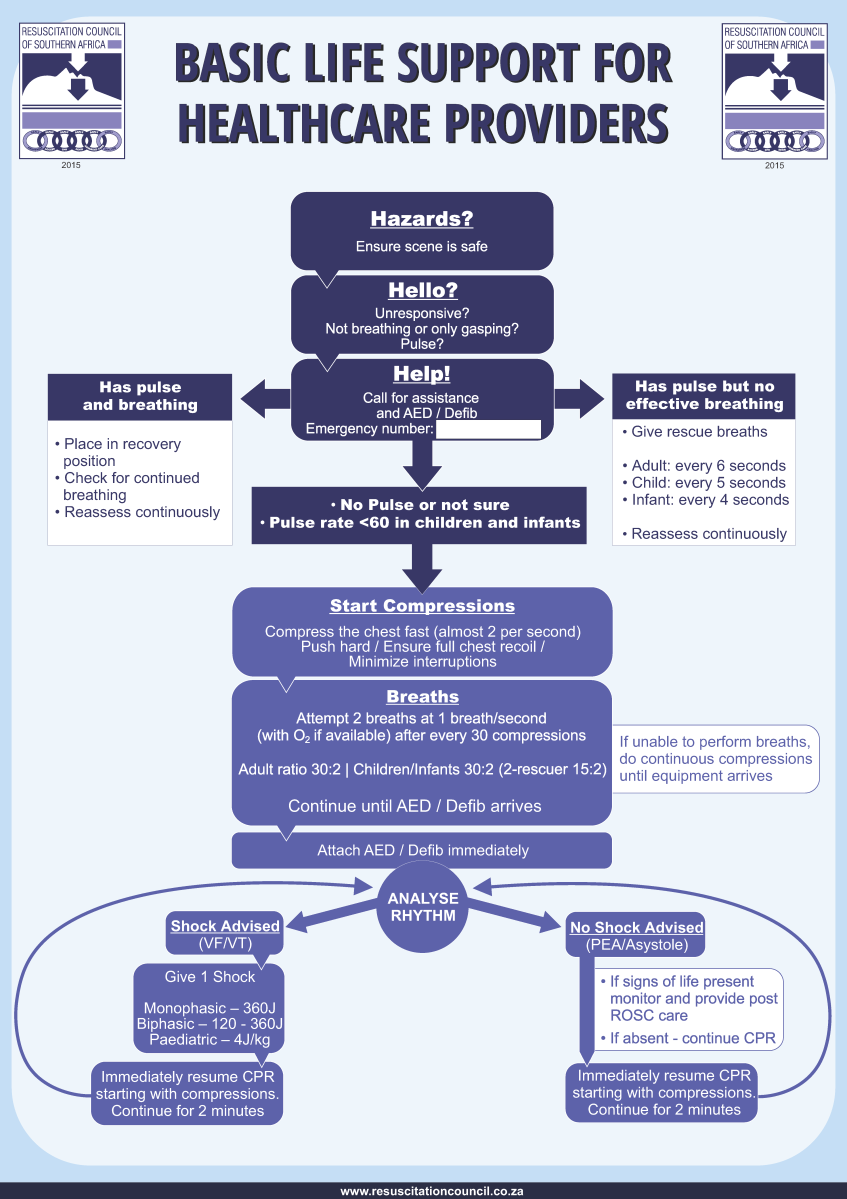 DESCRIPTIONDescribed as the loss of a heart beat and a palpable pulse, irrespective of the electrical activity captured on ECG tracing.Irreversible brain damage can occur within 2–4 minutes.Clinical features include:sudden loss of consciousnessabsent carotid and all other pulsesloss of spontaneous respirationEMERGENCY TREATMENTDiagnose rapidly.Make a note of the time of starting resuscitation.Place the patient on a firm flat surface and commence resuscitation immediately.Document medication given and progressafter the resuscitation.Follow instructions as per algorithm.HAZARDS, HELLO, HELPAssess for any hazards and remove. Make use of personal protective equipment i.e. gloves, masks.Speak to the patient. If they respond, turn into recovery position and continue management as directed by findings.If no response, check for carotid pulse and breathing. Take no longer than 10 seconds.Call for skilled help and an automated external defibrillator (AED) or defibrillator.CARDIOPULMONARY RESUSCITATION (CPR)Initiate CAB (Circulation Airways Breathing) sequence of CPR (cardiopulmonary resuscitation).CirculationIf there is no pulse or you are not sure, start with 30 chest compressions at a rate of 100-120 compressions per minute, and a depth of 5-6 cm.Allow full chest recoil between compressionsMinimize interruptions during compressionsAirway and BreathingTo open the airway, lift the chin forward with the fingers of the one hand and tilt the head backwards with other hand on the forehead. Do not do this where a neck injury is suspected.If there is no normal breathing, give 2 breaths with bag-valve-mask resuscitator and face mask.The administered breaths must cause visible chest rise.  If not able to perform breaths, continue compressions. (Reposition head and insert correctly sized oropharyngeal airway and try again after 30 compressions).Where neck injury is suspected:To open the airway, use a jaw thrust:place your fingers behind the jaw on each side.Lift the jaw upwards while opening the mouth with your thumbs “Jaw thrust”Ideally use a 3rd person to provide in-line manual stabilization of the neckRepeat the cycle of 30 compressions followed by 2 breaths (30:2) until the AED or defibrillator arrives.AED/DefibrillatorAttach leads and analyse rhythm:If shock advised: (ventricular fibrillation or pulseless ventricular tachycardia)deliver 1 shockimmediately resume CPRcontinue cycles of 30:2 for 2 minutes, then re-assess for a pulseIf no shock advised: (asystole or pulseless electrical activity)if no pulse or respirationsimmediately resume CPRcontinue cycles of 30:2 for 2 minutes, then re-assess for a pulseImmediate emergency medicine treatment:Adrenaline (epinephrine) is the mainstay of treatment and should be given immediately, IV or endotracheal, when there is no response to initial resuscitation or defibrillation. Adrenaline (epinephrine), 1:1 000, 1 mL, IV immediately as a single dose.Flush with 5–10 mL of sterile water or sodium chloride 0.9%.Repeat every 3–5 minutes during resuscitation. If no IV line is availableAdrenaline (epinephrine), endotracheal, 1:1 000, 2 mL through endotracheal tube.Flush with 5–10 mL of sterile water or sodium chloride 0.9%.Repeat every 3–5 minutes during resuscitation. ORAdrenaline, intra-osseous (IO), 1:1000, 1 mL, via IO line.ADDITIONAL GUIDANCEConnect bag-valve-mask resuscitator to 100% oxygen at 10-15L/min flow.Check glucose and treat hypoglycaemia.Continue CPR until spontaneous breathing and/or heart beat returns.Assess continuously (every 2 minutes) until the patient shows signs of recovery.Consider stopping resuscitation attempts and pronouncing death if:further resuscitation is clearly clinically inappropriate, e.g. incurable underlying disease, orno success after all the above procedures have been carried out for ≥30 minutes and no reversible cause detected.No success after all of above procedures have been carried out for ≥30 minutes and the rhythm is asystole or pulseless electrical activity.Consider carrying on for longer especially when:hypothermia and drowningpoisoning or medicine overdose or carbon monoxide poisoning21.1.2	CARDIOPULMONARY ARREST, CHILDRENI46.9SEE FLOW DIAGRAM (page xxxx)DESCRIPTIONCardiopulmonary arrest is the cessation of respiration or cardiac function and in children is usually a pre-terminal event as a result of a critical illness. Cardiorespiratory arrest in children usually follows poor respiration, poor circulation or poor respiratory effort (e.g. prolonged seizures, poisoning, neuromuscular weakness etc.) If any of the following are present this is evidence of serious disease/impending failure and needs urgent effective management.EMERGENCY TREATMENTDiagnose the need for resuscitation rapidly.Make a note of the time of starting.Place the patient on a firm flat surface and commence resuscitation immediately.Document timings of interventions, medication and any response to these. (Ideally, during resuscitation, one staff member should act as a ‘scribe’).Collect all ampoules used and total them at the end.HAZARDS, HELLO, HELPAssess for any hazards and remove. Make use of personal protective  equipment i.e. gloves, masks.Check for pulse and breathing. Take no longer than 10 secondsCall for skilled help and an automated external defibrillator (AED) or defibrillator.CARDIOPULMONARY RESUSCITATION (CPR)CirculationCheck for signs of life and presence of central pulse for 5–10 seconds. In younger children (infants) check brachial or femoral pulse, in older children use femoral or carotid pulse).If there is no pulse and no signs of life give 30 chest compressions at a rate of 100-120 compressions/minute Compress over lower half of sternum and compress chest by approximately 1/3 of the anteroposterior diameter of the chest. Allow chest to recoil before next compression.Minimize interruptions in compressionsAirwayManually remove obvious visible obstruction from the mouth.In neonates and infants: position the head in neutral position. In children: position in the sniffing position.Lift the chin forward with the fingers under the bony tip of the jaw.BreathingIf there is no breathing, give breaths:preferably with bag-valve-mask resuscitator		ormouth-to-nose (covering child’s mouth AND nose with your mouth)		ormouth-to-mouth (occluding nose by pinching child’s nostrils)Give 2 effective breaths at one breath/second. Breaths must produce visible chest rise.ThenIf 2 rescuers are present, carry out cycles of 15 chest compressions followed by 2 breaths (15:2).If only 1 rescuer present, carry out cycles of 30 compressions to 2 breaths (30:2).Review after 5 cycles - if pulse is not palpable continue CPR sequence until 	help arrives.Oxygenate with 100% oxygen, if available.Keep patient covered and warm while resuscitating (although the patient should be fully exposed for short periods during examination).Immediate emergency Drug treatmentIf still no pulse or signs of life after cardiac compressions and ventilations:Adrenaline (epinephrine), IV, 0.1 mL/kg of 1:10 000 solution.To make an 1:10 000 adrenaline (epinephrine) solution, (dilute 1 mL ampoule of adrenaline (epinephrine) (1:1000) with 9 mL of sodium chloride 0.9% to give 10mL of 1:10000 solution).Administer dose according to table below.If no IV line is available, the same dose may be given intra-osseously (IO).Treat hypoglycaemiaDextrose 10%, solution, IV, 2–5 mL/kg. To make 20mL of 10% dextrose solution: draw 4 mL of 50% dextrose in to a 20mL syringe and add 16mL of sodium chloride 0.9%or water for injection. Do not give unless hypoglycaemic or hypoglycaemia strongly suspected.Do not give excessive volumes of fluid.If low blood sugar is treated: re-check blood glucose 10–15 minutes later;if still low, give further bolus of dextrose 10%, IV, 2 mL/kg, and 	commence dextrose 5 or 10%, infusion, 3–5 mL/kg/hour to prevent 	blood glucose dropping again.Assess continuously until the patient shows signs of recovery.Consider stopping resuscitation attempts and pronouncing death if:no signs of life are present after 30 minutes of active resuscitation. A doctor must be called before resuscitation is stopped. If no doctor on site, telephonic consultation should take place.Always carry on for longer in cases of:hypothermia and drowningsuspected poisoning or medicine overdose or carbon monoxide poisoningREFERRALTransfer all patients on supportive treatment and with an accompanying skilled worker until taken over by doctor at receiving institution.For guidance on neonatal resuscitation, see Section 6.6.2: Neonatal resuscitation.21.1.3	BRADYCARDIA R00.1Refer to Adult Hospital Level and Paediatric Hospital Level STGs and EML for relevant guidance.DESCRIPTIONIn adults, bradycardia refers to a pulse rate <50 beats/ minute.In children, bradycardia refers to a pulse rate <60 beats/ minute despite effective oxygenation and ventilation.EMERGENCY TREATMENTAssess ABC:Airway: ensure airway is open and patent.Breathing: give oxygen to target pulse oximeter saturation of 94-98%.Circulation: assess peripheral perfusion, measure pulse and blood pressure. Attach ECG monitor, pulse oximeter and blood pressure cuff. Establish IV access.Print rhythm strip to confirm bradycardia; if possible, do 12 lead ECG.Assess for signs of instability:AdultIf unstable:Atropine, IV, 0.5 mg as a bolus.Repeat every 3–5 minutes, if no response.Maximum dose: 3 mg.Look for and treat contributory causes for bradycardia (see table below).If no response to atropine, discuss with referral centre or refer to Adult Hospital Level STG and EML for guidance.If stable: Look for and treat contributory causes for bradycardia (see table below)ChildrenIf unstable:Start CPR: 	30 compressions: 2 breaths (1 rescuer) or	15 compressions: 2 breaths (2 rescuers)Adrenaline (epinephrine), IV, 0.1 mL/kg of 1:10 000 solution (Doctor prescribed).To make an1:10 000 adrenaline (epinephrine) solution, (dilute 1mL ampoule of adrenaline (epinephrine) (1:1000) with 9 mL of sodium chloride 0.9% to give 10mL of 1:10000 solution).Administer dose every 3–5 minutes, according to table below.If heart block or increased vagal tone suspected: Atropine, IV, 0.02 mg/kg/dose as a single dose (Doctor prescribed).Maximum single dose: 0.5 mg.Repeat dose, if no response.If stable:Look for and treat contributory causes for bradycardia (see table above).Close monitoring required.Ensure adequate oxygenation and ventilation if necessary.REFERRAL (urgent)Transfer all patients on supportive treatment and with an accompanying skilled worker until taken over by doctor at receiving institution.21.1.4	TACHYDYSRHYTHMIASR00.0Refer to Adult Hospital Level and Paediatric Hospital Level STGs and EML for relevant guidance.DESCRIPTIONIn adults, tachydysrhythmias refer to a pulse rate >150 beats/minute.In children, tachycardia refers to a pulse rate of more than normal range for age (see table). EMERGENCY TREATMENTAssess ABC:Airway: ensure airway is open and patentBreathing: give oxygen to target pulse oximeter saturation of 94-98%Circulation: assess peripheral perfusion, measure pulse and blood pressure. Supraventricular tachycardia is suspected in a child when the pulse rate >180 beats/ minute in a child and >220 beats/minute in an infant.Attach ECG monitor, pulse oximeter and blood pressure cuff.Establish IV access.Print rhythm strip to confirm tachycardia, if possible do 12 lead ECG.Assess for signs of instability:AdultIf unstable:Synchronised cardioversion at 100J.Consider analgesia and sedation if time permits.If stable: Assess QRS length on rhythm strip or 12 lead ECG:If QRS<0.12 = Narrow complex tachycardia (supraventricular tachycardia):Attempt vagal stimulation: Vasalva maneavoure.Ice water applied to face.Cough, breath holding.Carotid sinus massage (not in elderly or cardiac disease).	If QRS>0.12 = Wide complex tachycardia (ventricular tachycardia):Correct electrolyte disturbances.Consider toxins, overdoses.Child If unstable:Synchronised cardioversion at 0.5-1J/kg initially (max 4J/kg).Consider analgesia and sedation if time permits.If stable: Assess QRS length on rhythm strip or 12 lead ECG:If QRS<0.08 = Narrow complex tachycardia (supraventricular tachycardia):Attempt vagal stimulation:  Ice water applied to faceIf QRS>0.08 = Wide complex tachycardia (ventricular tachycardia):Correct electrolyte disturbances.REFERRAL (urgent)Transfer all patients on supportive treatment and with an accompanying skilled worker until taken over by doctor at receiving institution.21.1.5	MANAGEMENT OF SUSPECTED CHOKING/FOREIGNBODYASPIRATION IN CHILDRENT17-T18(Infant: child < 1 year of age; Child: child >1 year of age until puberty).InfantsPlace the baby along one of the rescuer’s arms in a head down position. Rest the arm along the thigh and deliver 5 back blows to the child.If this is ineffective turn the baby over and lay it on the rescuer’s thigh in the head down position. Apply 5 chest thrusts – use the lower ½ of the sternum – compress at least 1/3 of the anteroposterior diameter of the chest. If too large to carry out on the thigh this can be done across the lap.ChildrenIn children back blows are also used but usually across the lap.In place of the chest thrust, abdominal thrusts are used (Heimlich manoeuvre) and may be used standing, sitting, kneeling or lying.For abdominal thrust in the standing, sitting or kneeling position the rescuer moves behind the child and passes his arms around the child’s body. One hand is formed into a fist and placed against the child’s abdomen above the umbilicus and below the xiphisternum. The other hand is placed over the fist and both hands are thrust sharply upwards into the abdomen towards the chest.In the lying (supine) position the rescuer kneels astride the victim and does the same manoeuvre except that the heel of one hand is used rather than a fist.This is repeated 5 times and then the breathing reassessed. If not relieved the cycle of back blows →abdominal thrusts→reassessment is repeated until the relief of obstruction or failure of resuscitation.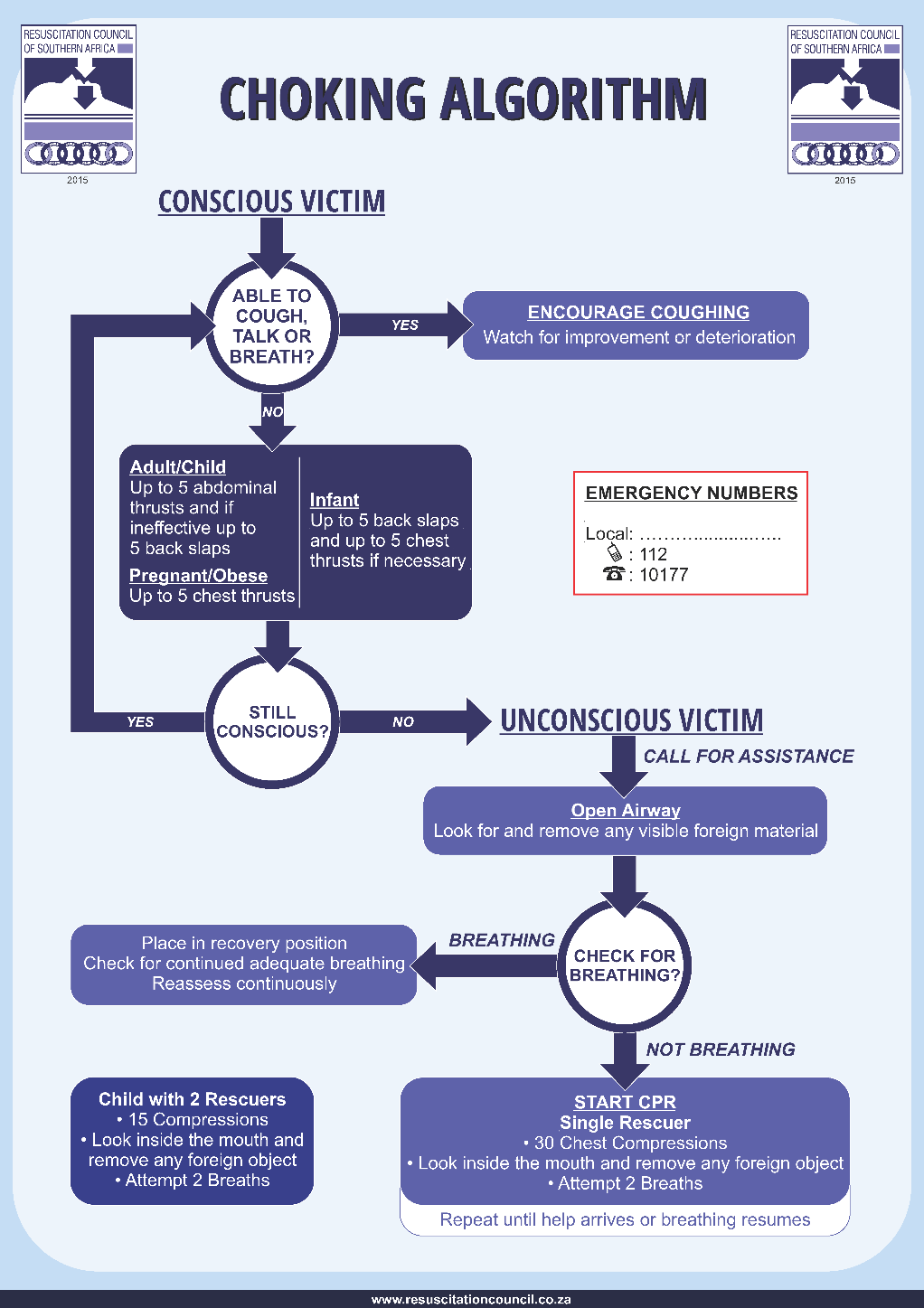 21.2	MEDICAL EMERGENCIES21.2.1	PAEDIATRIC EMERGENCIESCertain emergencies of the airway, breathing, circulation and neurological system are dealt with in the respiratory, cardiac and nervous system chapters. All doctors should ensure that they have received appropriate training in at least providing basic (and preferably advanced) life support to children.21.2.1.1RAPID TRIAGE OF CHILDREN PRESENTING WITH 		ACUTE CONDITIONS IN CLINICS AND CHCsTriage is the process of rapidly examining all sick children when they first arrive at clinics in order to place them in one of three categories (Emergency, Priority, Non-urgent):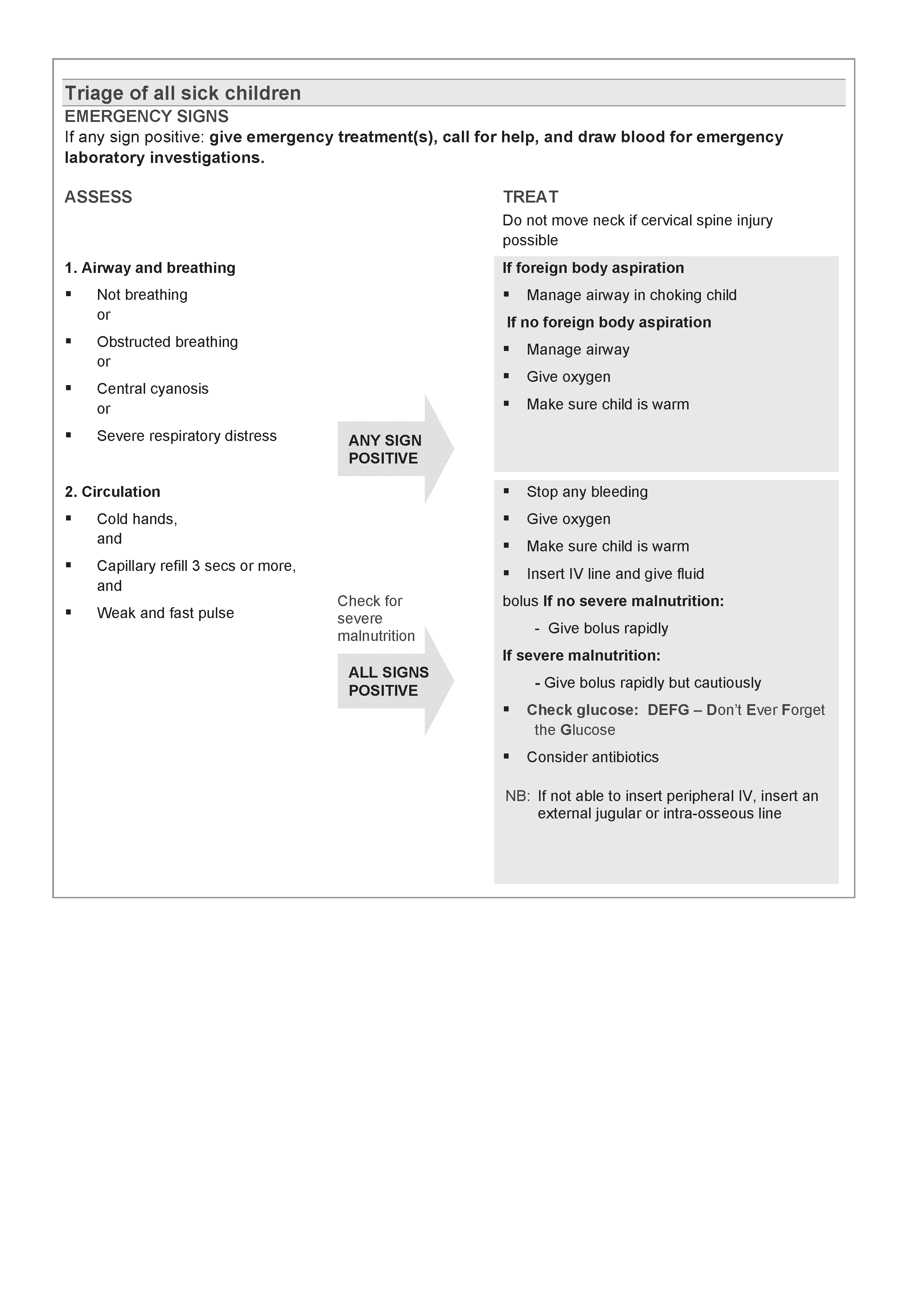 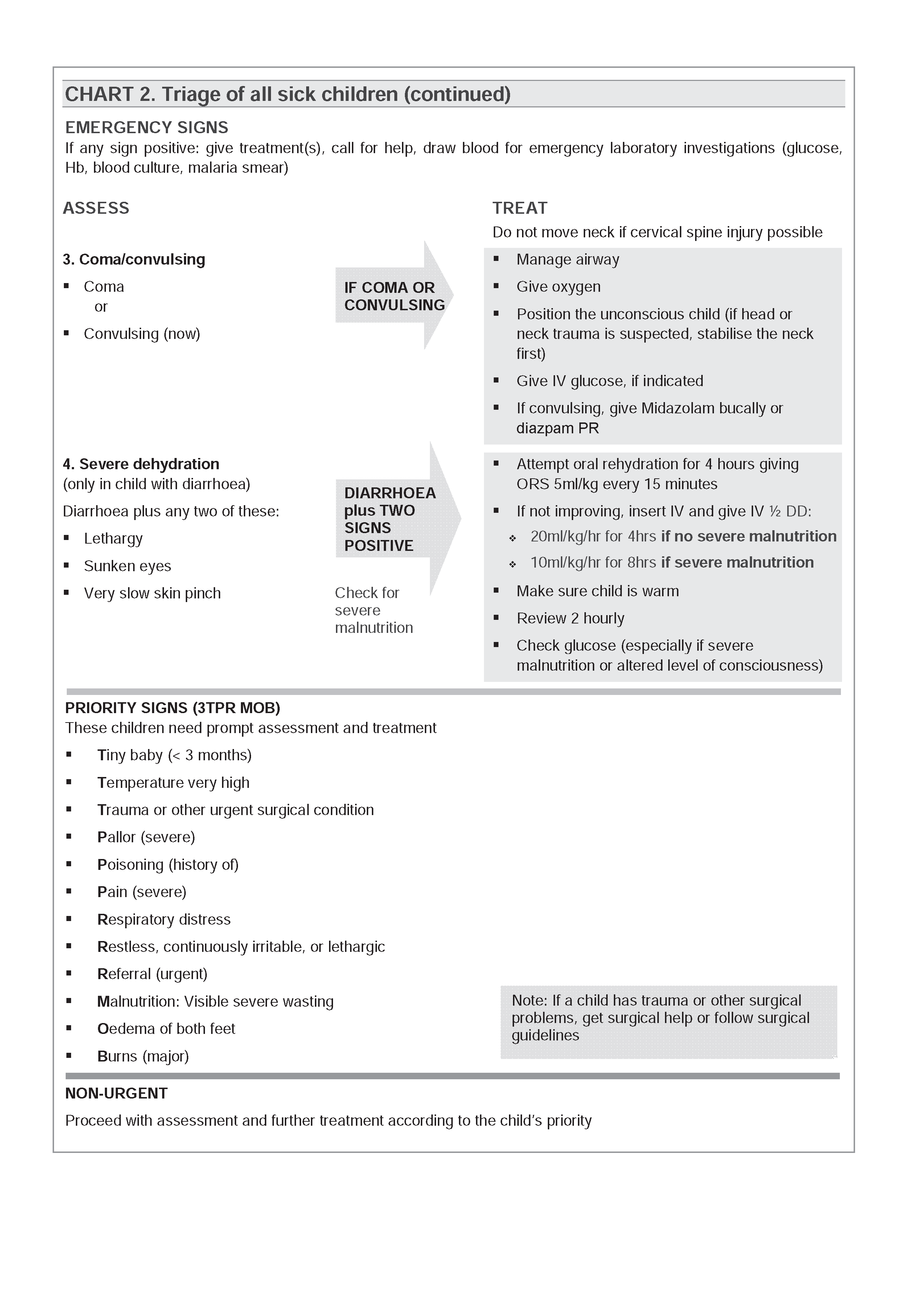 Adapted from Pocketbook of Hospital Care for Children. Management of Common Childhood Illnesses. Department of Health, South Africa, 2016.www.health.gov.zaIf any emergency sign is present, give emergency treatment(s), call for help, and draw blood for emergency laboratory investigations.(A&B) Airway and BreathingNot breathing
orObstructed breathing
orCentral cyanosis
orSevere respiratory distress(C) CirculationCold hands 
andCapillary refill ≥3 seconds
andWeak and fast pulse(C) Coma/convulsingComa
orConvulsing (now)(D) Severe dehydration (e.g. in child with diarrhoea)Diarrhoea plusAny two of: LethargySunken eyesVery slow skin pinchPRIORITY Priority signsThese children need prompt assessment and treatmentTiny baby (< 3 months of age)High TemperatureTrauma or other urgent surgical conditionPallor (severe)Poisoning (history of)Pain (severe)Respiratory distressRestless, continuously irritable, or lethargicReferred for urgent attentionMalnutrition: visible severe wastingOedema of both feetBurns (major)NON-URGENT (queue)Proceed with assessment and further treatment according to the child’s priority.The Emergency Triage Assessment and Treatment (ETAT) tool, presented above, should be a minimum standard of triage in community health centres.(An alternative tool P-SATS is available, accessible through the Paediatric Hospital level STGs and EML).21.2.3	ANGINA PECTORIS, UNSTABLESee Chapter 4: Cardiovascular conditions.21.2.3	MYOCARDIAL INFARCTION, ACUTE (AMI)See Section 4.6 Myocardial infarction, acute (AMI).21.2.4	DELIRIUM WITH ACUTE CONFUSION ANDAGGRESSION 		IN ADULTSF03.91DESCRIPTION Delirium is a medical emergency.Delirium is a sudden onset state of confusion in which there is impaired awareness and memory and disorientation. Delirium should not be mistaken for psychiatric disorders like schizophrenia or a manic phase of a bipolar disorder. These patients are mostly orientated for time, place and situation, can in a way make contact and co-operate within the evaluation and are of clear consciousness.There are many possible causes including extracranial causes. Organic or physical illness should also be considered as possible causes.The elderly are particularly prone to delirium caused by medication, infections, electrolyte and other metabolic disturbances.Main clinical features are:Other symptoms may also be present:restlessness and agitationhallucinationsautonomic symptoms such as sweating, tachycardia and flushingpatients may be hypo-active, with reduced responsiveness to the environmenta fluctuating course and disturbances of the sleep-wake cycle are characteristic aggressivenessviolent behaviour alone occurs in exceptional cases onlyRisk factors for delirium includeChecklist for diagnosis:EMERGENCY TREATMENTCalm the patient.Manage in a safe environment.Treat underlying cause first, e.g. hypoglycaemia, hypoxia, pain etc.If the delirium is caused by seizures or substance withdrawal, or if communication is difficultDiazepam, IV, 10 mg for immediate sedative or hypnotic action. If no response give a 2nddose. Do not administer at a rate over 5 mg/minute.OR	Midazolam, IM, 7.5–15 mg immediately.Repeat after 30–60 minutes if needed.Switch to oral once containment is achieved.Secure airway.Exclude hypoglycaemia.Monitor for respiratory depression.If the most likely cause of delirium is a medical disorder and if very restless:Haloperidol, IM, 5 mg, immediately. In elderly: 2.5 mg, immediately.If no response give a second dose.REFERRALUrgentAll cases.21.2.5	HYPERGLYCAEMIA AND KETOACIDOSISE10.1/E11.1See Section 9.4: Diabetic emergencies21.2.6	HYPOGLYCAEMIA AND HYPOGLYCAEMIC COMAE16.2DESCRIPTION Hypoglycaemia is a blood sugar < 3mmol/L (< 2.6mmol/L in neonate) and may rapidly cause irreversible brain damage and/or death.Clinical features include: There may be few or no symptoms in the following situations:chronically low blood sugar patients with impaired autonomic nervous system response, e.g.People at risk of hypoglycaemia:neonates with low birth weight or ill or not feeding wellmalnourished or sick children shocked, unconscious or convulsing patientsalcohol binge liver diseasediabetics on treatment Hypoglycaemia may be a marker of deteriorating renal function.EMERGENCY TREATMENTObtain blood for glucose determination immediately.Establish blood glucose level with glucometers or testing strip.Conscious patient, able to feedAdultSweets, sugar, glucose or milk by mouth.orOral sugar solution.Dissolve 3 teaspoons of sugar (15 g) in a 200 mL cup of water.Breastfeeding childadminister breast milk Older childrenA formula feed of 5 mL/kg.orOral sugar solution.Dissolve 3 teaspoons of sugar (15 g) in a 200 mL cup of water – administer 5 mL/kgorSweets, sugar, glucose by mouth.Conscious patient, not able to feed without danger of aspirationAdminister via nasogastric tube:Dextrose 10%, 5mL/kg.(add 1 part 50% dextrose water to 4 parts water to make 10% solution)orMilk.orSugar solution.Dissolve 3 teaspoons of sugar (15 g) in a 200 mL cup of water – administer 5 mL/kg.Unconscious patientChildrenDextrose 10%, IV, 2–5 mL/kg.10% solution, e.g. add 1 part 50% dextrose water to 4 parts water for injection to make 10% solution.IV administration of dextrose in children with hypoglycaemia:Establish an IV line-do not give excessive volumes of fluid-usually can 	keep line open with 2 mL/kg/hour.Take a blood sample for emergency investigations and blood glucose.Check blood glucose.If low, i.e. < 2.5 mmol/L or if blood glucose testing strips are not available, administer 2 mL/kg of 10% dextrose solution IV rapidly.In the majority of cases an immediate clinical response can be expected. Recheck the blood glucose after infusion.If still low, repeat 2 mL/kg of 10% dextrose solution.Continue maintenance at 3–5 mL/kg of 5% or 10% dextrose, IV.After recovery, maintain with 5–10% dextrose solution until blood glucose is stabilised.Feed the child as soon as conscious.Investigate the cause e.g. infection.AdultsDextrose 10%, IV, 5 mL/kg immediately and reassess. 10% solution, e.g. add 1 part 50% dextrose water to 4 parts water for injection to make 10% solution.In the majority of cases an immediate clinical response can be expected.Maintain with 5% dextrose solution until blood glucose is stabilised.Investigate the cause e.g. infection.Note: The volume has been changed in the above-mentioned protocol.Alcoholics /MalnourishedThiamine, IV/IM, 100mg immediately. REFERRALUrgentAll hypoglycaemic patients on oral hypoglycaemic agents.Hypoglycaemic patients who do not recover completely after treatment.All children who have had documented hypoglycaemia (unless the cause is	clearly identified and safe management instituted to prevent recurrence).21.2.7	NOSE BLEED (EPISTAXIS)R04.0DESCRIPTIONNose bleed may be caused by local or systemic diseases, or local trauma, especially nose picking and occurs from an area anterior and inferior to the nasal septum. Consider other conditions associated with nosebleeds, especially if recurrent, e.g. hypertension and bleeding tendency.MANAGEMENTAcute episodeMost bleeding can be controlled by pinching the nasal wings (alae) together for 5–10 minutes.If this fails, insert nasal tampons or BIPP stripping into bleeding nostril(s), if available.Identify the cause.REFERRALRecurrent nose bleeds.Failure to stop the bleeding.21.2.8 PULMONARY OEDEMA, ACUTE J81.0DESCRIPTIONA life-threatening condition with abnormal accumulation of fluid in the lungs.Common causes include acute heart failure and acute renal failure (e.g. acute nephritis).Persons with pulmonary oedema may present similarly to acute bronchospasm.It is important to distinguish this condition from an acute attack of asthma.EMERGENCY TREATMENT Place the patient in a sitting or semi-Fowler’s position.ChildrenOxygen, using a 40% face mask or nasal cannula at 2–3 L/minute.Furosemide, IV, 1 mg/kg immediately administered slowly over 5 minutes. See dosing table, pg xxxDo not put up a drip or run in any IV fluidsAdultsOxygen, using face mask to deliver 40% oxygen at a rate of 6–8 L/minute.ANDFurosemide, IV, 40 mg.If response is adequate follow with:Furosemide, IV, 40 mg in 2–4 hours.If no response within 20–30 minutes:  Furosemide, IV, 80 mg.ANDIsosorbide dinitrate, sublingual, 5 mg immediately.If needed, repeat every 5-10 minutesDo not administer if hypotensive. Monitor blood pressure carefully.If patient very anxious or restless, doctor to consider adding morphine:Morphine, IV, to a total maximum dose of 10 mg.Dilute 10 mg up to 10 mL with sodium chloride 0.9%.Morphine, IV, 3–5 mg as a single dose then further boluses of 1–2 mg/minute and monitor closely.Total maximum dose: 10 mg. Repeat after 4 hours if necessary.Monitor response to pain and effects on respiration and BP.Pulmonary oedema due to a hypertensive crisis:ADD To treat hypertensionACE-inhibitor,e.g.Enalapril10 mg, oral, as a single dose and refer.REFERRALUrgentAll cases.(Continue oxygen during transfer).21.2.9 SHOCKR57.9DESCRIPTIONShock is a life-threatening condition characterised by any evidence of inadequate organ perfusion.Signs and symptoms of shock in adultsSigns and symptoms of shock in childrenShock must be recognised while still in the compensated state to avoid irreversible deterioration. Therefore, the following are primarily assessed in children:Prolonged capillary filling (> 3 seconds).Decreased pulse volume (weak thready pulse).Increased heart rate (>160 beats/minute in infants, > 120 beats/minute in children).Decreased level of consciousness (poor eye contact).Rapid breathing.The signs mentioned above are more sensitive in detecting shock, before irreversible. Decreased blood pressure and decreased urine output are late signs of shock and can be monitored.Normotensive BP values in children:Source: The Hands-on Guide to Practical Paediatrics, First Edition. Rebecca Hewitson and Caroline Fertleman. © 2014 John Wiley & Sons, Ltd. Published 2014 by John Wiley & Sons, Ltd. Companion Website: www.wileyhandsonguides.com/paediatricsEMERGENCY TREATMENTTreatment depends on the type of shock. Intravenous fluid therapy is important in the treatment of all types of shock except for cardiogenic shock and septic shock after fluid challenge. Prompt diagnosis of underlying cause is essential to ensure optimal treatment.Maintain open airway.Administer face mask oxygenConsider the need for intubation and seek advice from referral centre. Check for and manage hypoglycaemia.Fluid challenge in adults with suspected septic shock:Sodium chloride 0.9%, IV, 500 mL over 30 minutes.Assess blood pressure and pulse rate response. Response is defined by a good urine output and adequate cerebral perfusion rather than an absolute blood pressure value.If there is a positive response, then continue with intravenous fluid. Monitor the patient and stop fluids if patient is breathless. Avoid over hydrating as this could exacerbate hypoxia associated with adult respiratory distress syndrome.If no haemodynamic response to fluid challenge, suspect septic shock.Fluid replacement (Not for cardiogenic shock):AdultsSodium chloride 0.9%, IV, 1 L as a rapid bolus.Repeat bolus until blood pressure is improved.ChildrenSodium chloride 0.9%, IV, 20 mL/kg as a rapid bolus.Repeat bolus if no adequate response.Note:Do not administer IV fluids in case of cardiogenic shock but maintain IV access.If patient develops respiratory distress, recheck airway and breathing and continue discontinuing fluids.Septicaemia in children:All children with shock, which is not obviously due to trauma or simple watery diarrhoea, should in addition to fluid resuscitation, receive antibiotic cover for probable septicaemia.Ceftriaxone, IM, 80 mg/kg/dose immediately as a single dose. See dosing table, pg 22.2.Do not inject more than 1 g at one injection site.REFERRALUrgentAll patients, after resuscitation.21.2.10	ANAPHYLAXISR57.9/T78.0-3/T80.5/T88.6DESCRIPTIONA very severe allergic reaction that usually occurs within seconds or minutes after exposure to an allergen, but may be delayed for up to 1 hour. The reaction can be short-lived, protracted or biphasic, i.e. acute with recurrence several hours later. Immediate reactions are usually the most severe and/or life-threatening. Clinical features include:Acute onset of signs and symptoms.Urticaria (hives) or angioedema.Bronchospasm, wheezing, dyspnoea, chest tightness.Laryngealoedema with upper airway obstruction or stridor.Gastrointestinal symptoms such as nausea, vomiting, diarrhoea.Hypotension and/or shock.Dizziness, paraesthesia, syncope, sweating, flushing, dysrhythmias.EMERGENCY TREATMENTResuscitate (CAB) immediately (See Section 21.1: Cardiopulmonary arrest– 	cardiopulmonary resuscitation).Place hypotensive or shocked patient in horizontal position. Do NOT sit the 	patient up.Severe anaphylaxis: administer oxygen by facemask at high flow rate of15L/min.MEDICINE TREATMENTFirst line priority:Adrenaline (epinephrine) is the mainstay of treatment and should be given immediately.Adrenaline (epinephrine), 1:1000, IM, 0.01 mL/kg as a single dose.Children: 1:1000, IM, 0.01 mL/kg as a single dose. See dosing table, pg 22.3.Adults: 1:1000, IM, 1 mg (1 mL) as a single dose, into the lateral thigh.Repeat in 5 minutes if no improvementSecond line priority:Oxygen, 8-10 L/minute via facemask or up to 100% oxygen, as needed.ANDIf hypotension not responding promptly to epinephrine (adrenaline), also give:Sodium chloride 0.9%, IV: Children: 20 mL/kg, over 5 to 10 minutes. Repeat as needed.Adults: 1000–2000 mL, at the most rapid flow rate possible in the first minutes of treatment. Repeat as needed.ANDIf wheeze:Salbutamol 0.5%, solution, nebulised, with high flow oxygen.0.5–1 mL (2.5–5 mg) salbutamol 0.5% solution, in 4 mL of sodium chloride 0.9%.ANDIpratropium bromide, solution, added to salbutamol solution.Children: 0.5–1 mL (0.125–0.25 mg)Adults: 2 mL (0.5 mg)ANDHydrocortisone IM/slow IV, immediately.Children: 5 mg/kg immediately. See dosing table, pg xxx.Adults: 200 mg immediately.ANDPromethazine IM/slow IV. Children >2 years: 0.25 mg/kg. See dosing table, pg xxxAdults: 25–50 mg.REFERRALAll patients.Note: Adrenaline (epinephrine) administration may have to be repeated due to its short duration of action. Close observation during transport is essential.21.2.11 STATUS EPILEPTICUSG41.9For initial treatment of seizures see Section 15.2: Seizures.DESCRIPTIONThis is a medical emergency andhas the potential for causing high mortality.Status epilepticus is a series of seizures follow one another lasting > 30 minutes with no intervening periods of recovery of consciousness. The seizure may be generalised or partial, convulsive or non-convulsive.Do not wait for established status epilepticus to terminate convulsions. Convulsions lasting > 5 minutes should be terminated.GENERAL MEASURESPlace the patient in a lateral (recovery) position.Do not place anything (spoon or spatula etc) in the patient's mouth.Do not try to open the patient’s mouth.Maintain airway.Assist respiration and give high flow oxygen.Prepare for intubation if sufficiently skilled in the procedure and relevant rescue 	devices are available.Check blood glucose (exclude hypoglycaemia).Monitor vital signs every 15 minutes.Establish an IV line.MEDICINE TREATMENTChildren< 12 years of ageMidazolam, buccal, 0.5 mg/kg/dose. See dosing table, pg xxxUse midazolam for injection 5 mg in 1 mL undiluted.Draw up the required volume in a 5 mL syringe.Remove needle then administer midazolam into the buccal cavity (between gum and cheeks).If seizures persist for > 5 minutes, repeat the dose and refer urgently.Note: Buccal midazolam should not be used in infants < 6 months of age.ORMidazolam, IM:Child > 13 kg: midazolam, IM, 5 mg, repeat after 5-10 minutes if still fitting.ORDiazepam, rectal, 0.5 mg/kg/dose as a single dose. See dosing table, pg xxx.Use diazepam for injection 10mg in 2 mL undiluted.Draw up the required volume in a 2 mL syringe.Remove needle then insert the whole barrel of the lubricated syringe into the rectum and inject the contents.Remove syringe and hold buttocks together to minimise leakage.Maximum dose: 10 mg in 1 hour.May be repeated after 10 minutes if convulsions continue.Expect a response within 1–5 minutes.If no response after two consecutive doses of either midazolam or diazepam, and if the convulsion has lasted more than 20 minutes:ADDPhenobarbital, oral, crushed and given by nasogastric tube, 20 mg/kg as a single dose. See dosing table, pg xxx.AdultsMidazolam, IM, 10 mg, immediately.Repeat after 5–10 minutes if still fitting.ORMidazolam, buccal, 10 mg using the parenteral formulation.Repeat after 5–10 minutes if still fitting.ORDiazepam, slow IV, 10 mg.Administer at a rate not exceeding 5mg/minute.Repeat within 5 minutes if needed.Maximum dose: 20 mg within 1 hour.Expect a response within 1–5 minutes.REFERRALUrgentSeizures that cannot be controlled. Non-urgentAll patients once stabilised. Note: Clinical notes describing medication administered and route of administration should accompany patients.21.3 	TRAUMA AND INJURIES21.3.1	BITES AND STINGS21.3.1.1	ANIMAL BITESS01.0-9/S11.0-2/S11.7-9/S21.0-2/S21.7-9/S31.0-5/S31.7-8/S41.0-1/S41.7-8/S51.0/S51.7-9/S61.0-1/S61.7-9/S71.0-1/S71.7-8/S81.0/S81.7-9/S91.0-3/S91.7/T01.0-3/T01.6/T01.8-9/T09.1/T11.1/T13.1/T14.0-1/A82.0-1/A82.9/Z24.2/Z20.3 + External Cause Code (W,X,Y,Z)Note: Rabies and tetanus are notifiable medical conditions.DESCRIPTIONAnimal bites may be caused by:Domestic animals e.g. horses, cows, dogs, catsWild animals e.g. jackals, mongooses (meerkats), batsAnimal bites may result in:Wound infection, often due to mixed aerobic and anaerobic infection.Puncture wounds.Tissue necrosis.Transmission of diseases, e.g. tetanus, rabies.Suspected rabid biteAny mammal bite can transmit rabies.Rabies incubation period is at least 9–90 days, but could be much longer.In suspected rabies exposure of a person by a domestic animal, observe the suspected rabid animal for abnormal behaviour for 10 days. If the animal remains healthy for 10 days, rabies is unlikely.Note: If the animal has to be put down, care should be taken to preserve the brain, as the brain is required by the state veterinarian for confirmation of diagnosis. The animal must not be killed by shooting it in the head, as this will damage the brain.MEDICINE TREATMENTEmergency managementWound management:Wash wound thoroughly with soap under running water for 5–10 minutes.Chlorhexidine 0.05%, solution.Apply disinfectant if available:Povidone-iodine 10%, solution.The following treatment may be commenced in facilities designated by Provincial/Regional Pharmaceutical Therapeutics Committees. If access to rabies vaccine and immunoglobulin is not immediately available refer urgently.Note: Rabies PEP (post exposure prophylaxis) schedule varies for immunocompromised patients.The degree to which a patient is immunocompromised should preferably be verified by a physician and includes congenital immunodeficiency, HIV infection, leukaemia, lymphoma, generalised malignancy, radiation, immunosuppressant medicines e.g. long-term therapy of corticosteroids, etc.Rabies immunoglobulin:Only indicated for:Category 3, immunocompetent patients.Category 2 and 3 immunocompromised patients.All bat exposures.Available from the nearest district hospital.If not immediately available, source and give as soon as possible.Rabies immunoglobulin 20 IU/kg.Infiltrate as much as possible in and around the wound and inject the rest IM (not buttock, unless the wound is on the buttock).Follow with a complete course of vaccine.Rabies vaccination:Only indicated for category 2 and 3 exposure.Available from the nearest district hospital.ChildrenRabies vaccine, 1 amp, IM anterolateral thigh.AdultsRabies vaccine, 1 amp, IM deltoid.Tetanus prophylaxis if not previously immunised within the last 5 years:Tetanus toxoid vaccine (TT), IM, 0.5 mL.Note: In a fully immunised person, tetanus toxoid vaccine or tetanus immunoglobulin may produce an unpleasant reaction, e.g. redness, itching, swelling or fever, but in the case of a severe injury the administration is justified.
Antibiotic treatment (only for category 3 exposure, hand wounds):ChildrenAmoxicillin/clavulanic acid oral, 15–25 mg/kg/dose of amoxicillin component, 8 hourly for 5 days.Children > 35 kg and adultsAmoxicillin/clavulanic acid, oral, 875/125 mg 12 hourly for 5 days.Severe penicillin allergy:ChildrenMacrolide, e.g.:Azithromycin, oral, 10 mg/kg daily for 3 days. See dosing table pgxxxx.Children > 35 kg and adultsMacrolide, e.g.:Azithromycin, oral, 500 mg daily for 3 days.ANDChildrenMetronidazole, oral, 7.5 mg/kg/dose 8 hourly for 5 days. See dosing table, pg xxx.AdultsMetronidazole, oral, 400 mg, 8 hourly for 5 days.PREVENTIONRegular vaccination of domestic cats and dogs.Pre-exposure vaccine may be given to those at risk, e.g. occupation, endemic areas, laboratories.REFERRALDeep and large wounds requiring suturing.Shock and bleeding.Non-immunised or not fully immunised patients for tetanus immunoglobulin.Possible rabies exposure (for immunoglobulin and vaccination).Severe infected wounds or infected wounds not responding to oral antibiotics.Bitten hands.21.3.1.2 HUMAN BITESS01.0-9/S11.0-2/S11.7-9/S21.0-2/S21.7-9/S31.0-5/S31.7-8/S41.0-1/S41.7-8/S51.0/S51.7-9/S61.0-1/S61.7-9/S71.0-1/S71.7-8/S81.0/S81.7-9/S91.0-3/S91.7/T01.0-3/T01.6/T01.8-9/T09.1/T11.1/T13.1/T14.0-1 + External Cause Code (W,X,Y,Z)DESCRIPTIONHuman bites may be accidental or intentional (form of assault).Human bites may result in:Wound infection, often due to mixed aerobic and anaerobic infection.Puncture wounds.Tissue necrosis.Transmission of diseases, e.g. tetanus, HIV, hepatitis, syphilis.MEDICINE TREATMENTWound management:Wash wound thoroughly with soap under running water for 5–10 minutes.Chlorhexidine 0.05%, solution.Apply disinfectant if available:Povidone-iodine 10%, solution.Tetanus prophylaxis if not previously immunised within the last 5 years:Tetanus toxoid vaccine (TT), IM, 0.5 mL.Note: In a fully immunised person, tetanus toxoid vaccine or tetanus immunoglobulin may produce an unpleasant reaction, e.g. redness, itching, swelling or fever, but in the case of a severe injury the administration is justified.Antibiotic treatment:ChildrenAmoxicillin/clavulanic acid oral, 15–25 mg/kg/dose of amoxicillin component, 8 hourly for 5 days.Children > 35 kg and adultsAmoxicillin/clavulanic acid, oral, 875/125 mg 12 hourly for 5 days.Severe penicillin allergy:ChildrenMacrolide, e.g.:Azithromycin, oral, 10 mg/kg daily for 3 days. See dosing table pgxxxx.Children > 35 kg and adultsMacrolide, e.g.:Azithromycin, oral, 500 mg daily for 3 days.ANDChildrenMetronidazole, oral, 7.5 mg/kg/dose 8 hourly for 5 days. See dosing table, pg 22.6.AdultsMetronidazole, oral, 400 mg, 8 hourly for 5 days.REFERRALDeep and large wounds requiring suturing.Shock and bleeding.Severe infected wounds or infected wounds not responding to oral antibiotics.Bitten hands.21.3.1.3	INSECT STINGS AND SPIDER BITES T63.2/3/4 + External Cause Code (V,W,X,Y)DESCRIPTIONInjury from spider bites and stings by bees, wasps, scorpions and other insects.Symptoms are usually local such as pain, redness swelling and itching.Bees and waspsVenom is usually mild but may provoke severe allergic reactions such as laryngeal oedema or anaphylaxis (see Section 21.2.10: Anaphylaxis).Spiders and scorpionsMost are non-venomous or mildly venomous, but some may be extremely venomous and constitute a medical emergency.MEDICINE TREATMENTEmergency treatment:Treat anaphylaxis. See Section 21.2.10: Anaphylaxis.Severe local symptoms:ChildrenChlorphenamine, oral, 0.1 mg/kg/dose6–8 hourly. See dosing table, pg xxx.AdultsChlorphenamine, oral, 4 mg, 6–8 hourly.ANDCalamine lotion, applied when needed.If hypersensitivity response to insect bite with inflamed lesion, see Section 5.10.4:Papular urticaria.Pain:ChildrenParacetamol, oral, 10–15 mg/kg/dose 6 hourly when required. See dosing table, 	pg xxx.AdultsParacetamol, oral, 1 g 4–6 hourly when required to a maximum of 4 doses per 24 hours.Maximum dose: 15 mg/kg/dose. Maximum dose: 4 g in 24 hours.Cytotoxic lesions:Avoid giving prophylactic antibiotics for bites and stings.If secondary skin infection (site red, swollen, hot, tender, pus may be present), manage as cellulitis. See Section 5.4.3: Cellulitis.Very painful scorpion stings:Lidocaine 2%, 2 mL injected around the bite as a local anaesthetic.REFERRALFor possible antivenom (neurotoxic spider bites or scorpion stings), if applicable, 	and intensive care, if necessary.Presence of systemic manifestations: Note: Send the spider or scorpion with the patient, if available.If secondary infection of bite/sting not responding to first line antibiotics.21.3.1.4	SNAKEBITEST63.0DESCRIPTIONOf all the species of snakes found in South Africa, about 12% are considered to be potentially dangerous to humans. However, all snake bites should be considered dangerous until proven otherwise.South African poisonous snakes can be broadly divided into 3 groups according to the action of their venom although there is significant overlap of toxic effects in some snake venoms.Cytotoxic venoms Venom causes local tissue damage and destruction around the area of bite. Bite is painful and symptoms usually start within 10–30 minutes after the bite.Examples include:Some dwarf adders and the spitting cobras i.e. Mozambique spitting cobra, black spitting cobra, rinkhals.Neurotoxic venomsNeurotoxic venom causes weakness, ptosis, drooling and dysphagia, pins and needles, sweating, blurred vision, hypotension and respiratory difficulty and paralysis of skeletal muscles and respiratory failure. Bite is not as painful as cytotoxic venom bites. Symptoms usually start in 15–30 minutes.Examples include:Haemotoxic venomsVenom affects the clotting of blood causing bleeding tendency which may present up to a few days after the bite.Symptoms and signs of snakebite envenomation include:LocalBite marks with or without pain.Swelling around the bite, which may be severe with discolouration of skin and/or blister formation.SystemicNausea, vomiting.Sweating and hypersalivation.Skeletal muscle weakness, which may cause:Shock.Rarely bleeding (epistaxis, haematuria, haematemesis or haemoptysis).GENERAL MEASURESEmergency treatmentRemove clothing from site of the bite and rings if an extremity bite; and clean the wound thoroughly with chlorhexidine 0.05% solution.For non-cytotoxic bites only:  To prevent spread to vital organs, immediately apply a wide crepe bandage firmly from just above the bite site up to 10–15 cm proximal to the bite site.Apply no tighter than for a sprained ankle.Immobilise the affected limb with a splint or sling.Try to obtain an accurate history e.g. time of the bite, type of snake.If no signs and symptoms, observe the patient for 6–8 hours with repeated examinations. Absence of symptoms and signs for 6–8 hours usually indicates a harmless bite. Observation for 24 hours is recommended. MEDICINE TREATMENTVenom in the eyes:Irrigate the eye thoroughly for 15–20 minutes with water or sodium chloride, 0.9%.Tetracaine1%, drops (if available),instill 1 drop into the affected eye(s) before irrigation.Refer patient.Pain:Non-opioid analgesics according to severity. See Section 20.2: Chronic non-cancer pain.Shock:Treat if present. See Section 21.2.9: Shock.Tetanus prophylaxis:If not previously immunised within the last 5 years:Tetanus toxoid (TT), IM, 0.5 mL.Note:The majority of patients do not need and should not be given antivenom.Patients with bites due to other species should receive antivenom onlyat the onset of any symptoms.The dose of antivenom is the same for adults and children.Criteria for antivenom administrationAll patients with systemic signs and symptoms or severe spreading local tissue damage should receive antivenom.signs of systemic poisoning (see signs, above)spreading local damageswelling of hand/foot within 1 hour of bite (80% of bites are on hands/ feet)swelling extends to elbows or knees within 3–6 hours of a biteswelling of the groin or chest at any time or if actively advancingsignificant swelling of head or neck muscle weakness and/or difficulty in breathingREFERRAL All patients with bites or likely bites even if puncture marks are not seen.If possible, take the dead snake to the referral centre for identification.If the patient presents at the clinic with their own antivenom, contact the 	secondary level hospital for advice.21.3.2	BURNST30.0DESCRIPTIONBurns lead to skin and soft tissue injury and may be caused by:heat, e.g. open flame, hot liquids, hot steam,chemical compounds,physical agents, e.g. electrical/lightning) or radiation.The extent and depth may vary from superficial (epidermis) to full-thickness burns of the skin and underlying tissues.Initially, burns are usually sterile.Assessment of burnsThe figures below are used to calculate body surface area %.These diagrams indicate percentages for the whole leg/arm/head (and neck in adults) not just the front or back.In children the palm of the hand, including the fingers, is 1%.Children 8 years and adults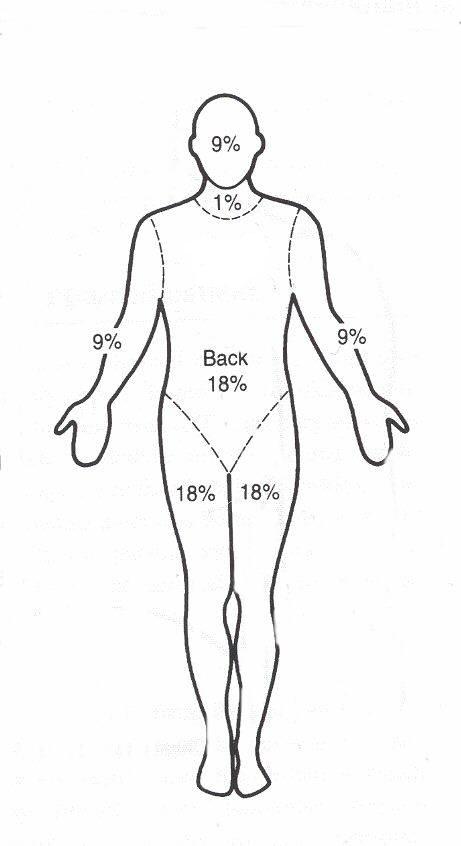 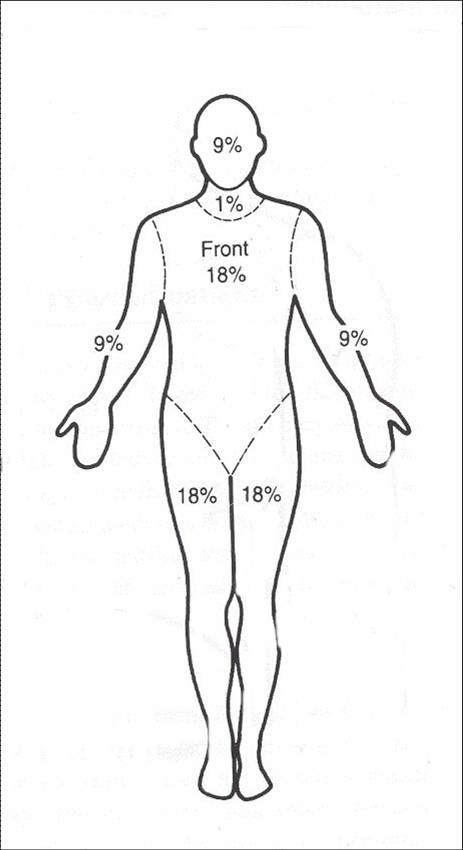 Children < 8 years of age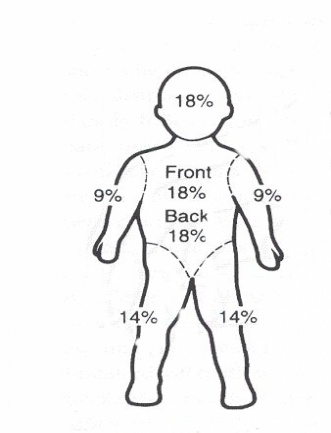 EMERGENCY TREATMENTFollow the 7C’s:Clothing: remove non-sticking clothing especially if hot or smouldering or constrictive (e.g. rings).Cool: with tap water for 30 minutesClean: with chlorhexidine Cover: with a non-adherent dressingComfort: provide pain reliefCarbon dioxide poisoning: consider if enclosed fire, decreased LOC, disorientationConsider inhalation injury if: carbonaceous (black-coloured) sputum, shortness of breath, perioral burns, hoarse voice stridor. Discuss with referral centre as early intubation may be needed.MEDICINE TREATMENTFluid replacementBurns ≤ 10% Total Body Surface Area (TBSA):Oral fluids.Burns >10% of TBSA:IV fluid for resuscitation, replacement and maintenance.Calculation of fluid replacementFluids in adultsIf shocked, see Section 21.2.9: Shock.Replacement fluids for burnsFirst 24 hours:Sodium chloride 0.9%,IV.Calculate total fluid requirement in 24 hours:Total % burn x weight (kg) x 4 mL.Give half this volume in the first 8 hoursAdminister remaining fluid volume in next 16 hours.Note: If urine output is not adequate, increase fluids for the next hour by 50%. Continue at a higher rate until urine output is adequate, then resume normal calculated rate.Fluids in childrenReplacement fluids for burnsFirst 8 hours:Note: Avoid circumferential taping when securing infusion lines, as oedema under the eschar may decrease the venous return.Next 16 hours:Pain:ChildrenParacetamol, oral, 10–15 mg/kg/dose 6 hourly when required. See dosing table, pg xxx.AdultsParacetamol, oral, 1 g 4–6 hourly when required to a maximum of 4 doses per 24 hours.Maximum dose: 15 mg/kg/dose. Maximum dose: 4 g in 24 hours.Severe pain:See Section 20.2: Chronic non-cancer pain.Wound cleansing:Clean the burn wound gently.Sodium chloride 0.9% or clean water.Burn dressing:For patients requiring referral:If within 12 hours, transfer patient wrapped in clean dry sheet and blankets.If delayed by > 12 hours, paraffin gauze dressing and dry gauze on top.For full thickness and extensive burns cover with a paraffin gauze occlusive dressing. Cover the dressing with plastic wrap (e.g. cling film).For patients not requiring transfer (burns that can be treated at home):Paraffin gauze dressing.If infected burn:Povidone-iodine 5%, cream, applied daily.Tetanus prophylaxis:If not vaccinated within the last 5 years:Tetanus toxoid (TT), IM, 0.5 mL.See Section 21.3.1.1: Animal bites or 21.3.1.2: Human bites, for detailed indications and management principles.REFERRALAll children < 1 year of age.All burns > 5% in children1–2 years of age.Full thickness burns of any size in any age group.Partial thickness burns > 10% TBSA.Burns of special areas – face, hands, feet, genitalia, perineum and major joints.Electrical burns, including lightning injury.Chemical burns.Inhalation injury – fire or scald injury.Circumferential burns of the limbs or chest.Burn injury in a patient with pre-existing medical disorders which could complicate management, prolong recovery or affect mortality.Any patient with burns and concomitant trauma.Suspected child abuse.Burns exceeding the capabilities of the referring centre.Septic burn wounds.Note: IV fluid replacement is very important in large burns. However, if unable to obtain IV access, give fluids orally or via NGT and transfer urgently.21.3.3	EXPOSURE TO POISONOUS SUBSTANCEST65.9 Note: Poisoning from agricultural stock remedies is notifiable.Poison information can be accessed through: https://www.afritox.co.za/If the above centres cannot be contacted, enquire at the nearest trauma and emergency unit.DESCRIPTIONAcute poisoning is a common medical emergency. Poisoning may occur by ingestion, inhalation or absorption through skin or mucus membranes. Frequently encountered poisons include:analgesicsanti-epileptic agentsantidepressants and sedativespesticidesvolatile hydrocarbons, e.g. paraffinhousehold cleaning agentsvitamins and minerals, especially iron in childrenantihypertensive and anti-diabetic agentstheophyllineSigns and symptoms vary according to the nature of poisoning.GENERAL MEASURESRemove the patient from the source of poison, especially pesticides, e.g. clothing, etc.If skin contact has occurred, especially pesticides wash the skin with soap and water, ensuring your safety with protective measures e.g., gloves, gowns, masks, etc.Establish and maintain the airway.Ensure adequate ventilation and oxygenation.Treat shock.Take an accurate history. Obtain collateral information, especially in patients with impaired consciousness.A special effort should be made to obtain tablets, packets, containers, etc. of the suspected agent used in order to identify poisons involved.Document and respond to abnormalities of:Ingested poisonsActivated charcoal. Children: 1 g/kg mixed as a slurry with water. See dosing table, pg xxx.Adults: 100 g mixed as a slurry with water.Only if the patient is fully conscious and able to maintain their airway and if ingestion was within the previous hour prior to presentation.Add water to charcoal and not vice versa.Do not administer orally if the level of consciousness is reduced. Activated charcoal should not be given in the case of:volatile hydrocarbon poisoning, e.g. paraffin, petrolcorrosive poisons, i.e. acids or alkaliscamphor and other convulsantsmetals, e.g. iron, lithium etcall alcoholsparacetamol overdose where oral acetylcysteine will be givenProtect the airway:Place in lateral position if decreased level of consciousness. Identify the poison and keep a sample of the poison or container.Contact the nearest hospital or poison centre for advice.EMERGENCY MANAGEMENTIf the patient is unconscious, perform resuscitation. See Section 21.1: Cardiopulmonary – cardiopulmonary resuscitation.Take a history and identify the nature and route of poisoning.Thoroughly wash off any poison from the skin with soap and water and remove contaminated clothes in organophosphate poisoning.Note: Healthcare workers and relatives should avoid having skin contact with the poison or the patient’s bodily fluids e.g. vomitus, faeces.Specific antidotesHypoxia, especially in carbon monoxide poisoning:Give 100% oxygen by non-rebreather mask.Organophosphate and carbamate poisoningSigns and symptoms of organophosphate poisoning include:Protect airway if GCS < 8.Intubate and ventilate if hypoxia, hypercarbia or decreased respiratory effort.Consider inotropic support if resistant hypotension is present.ChildrenAtropine, IV, 0.05 mg/kg/dose. See dosing table, pg xxx.Reassess after 3 – 5 minutes and if necessary repeat atropine bolus. If no response, give double the dose.If some response, give the same or reduced dose.Give a repeat bolus until adequate response achieved, i.e. reduced bronchial secretions, dry mouth, increasing heart rate and dilating pupils (Note: pupil reversal may be delayed).Reassess frequently as additional doses may be required. AdultsAtropine, IV, Initial doses 1 mg, repeat doses are 2–4 mg.Repeat the dose every 10–15minutes until there is control of bronchial secretions.Refer all patients urgently.Response to a first dose suggests organophosphate poisoning.Opioid overdose in adultsSupportive care is the mainstay of treatment.Protect airway if GCS < 8.Intubate and ventilate if decreased respiratory effort.Consider inotropic support if resistant hypotension is present.Naloxone for severe poisoning only(i.e. patients requiring inotropic or ventilatory support) or asa single test dose for uncertain diagnosis.Naloxone, IV (preferably) or IM, 0.4–2 mg immediately. Repeat 0.4 mg every 5 minutes until improvement in respiratory function and level of consciousness.Total effective dose is 10 mg.May be administered endotracheally. Duration of action is short, i.e. 45 minutes. Repeat doses over 24 hours may be required.All patients need to be kept under direct observation until the effect of the opiates has completely worn off. Further doses of naloxone may be needed while awaiting and during transport as naloxone has a short duration of action.In some patients addicted to opioids, naloxone may precipitate an acute withdrawal syndrome after several hours. This must not prevent the use of naloxone.Refer all patients. Paracetamol poisoningAll symptomatic patients or those with a history of significant single ingestion (≥ 200 mg/kg or 10 g, whichever is less) should be referred urgently for paracetamol blood level and consideration of acetylcysteine.REFERRALAll intentional overdoses.All symptomatic patients.All children in whom toxicity can be expected, e.g. ingestion with:Paracetamol ≥ 200 mg/kg or 10 g (whichever is less)anti-epilepticswarfarintricyclic antidepressantssulphonylureasparaffin (unless patient has a normal respiratory rate after 6 hours)iron tabletsIf in doubt, consult the referral hospital or poison centre.Note: Send the following to hospital with the patient:written informationa sample of the poison or the empty poison container21.3.4	EYE, CHEMICAL BURNST26.5 (See Chapter 18: Eye conditions)21.3.5	EYE INJURY, FOREIGN BODY S05.9 / S05.5(See Chapter 18: Eye conditions)21.3.6	POST EXPOSURE PROPHYLAXIS21.3.6.1 POST EXPOSURE PROPHYLAXIS, OCCUPATIONALZ20.6 + Z29.8 + S61.0/Z57.8/X58.92/W46.22DESCRIPTIONThis describes post exposure prophylaxis for the health care worker exposed to infectious material from a patient including:The risk of acquiring HIV following occupational exposure is estimated at 0.3%.  There is a higher risk when:the injury is deep orinvolves a hollow needle or If the source patient is more infectious, e.g.: terminal AIDS, seroconversion illness, or known to have a high viral load.GENERAL MEASURESWhere the source patient is on ARVs or has been on ARVs, initiate prophylaxis and seek expert opinion. An extra blood sample (unclotted, EDTA) of the source patient should be stored in case of need for further viral testing. Other blood borne infections that can be transmitted include hepatitis B, hepatitis C and syphilis. Test all source patients (see monitoring table).Offer comprehensive and confidential pre-test HIV counselling.Advise about the need to take precautions, e.g. condom use, to prevent infection of their own sexual partners.Monitoring in occupational exposure:MEDICINE TREATMENT1. Prevent HIV:Initiate HIV PEP immediately after the injury - within 72 hours. Do not wait for the confirmatory test results on the source patient and health care worker.If higher risk exposure (defined above) consider initiation of treatment beyond 72 hours, as the risks of prophylaxis in this setting may outweigh the benefits. Avoid initiating PEP beyond 7 days after exposure.Note: HIV PEP is not indicated if:HCW exposed to body fluids which carry no risk of infection, e.g. vomitus, urine, faeces or saliva. HCW is HIV-infected. Stop PEP if HIV test of the health care worker is positive at the time of the injury.The source is HIV sero-negative unless there are features suggesting sero-conversion illness. Continue prophylaxis until the results of additional tests are available. These cases should be discussed with virologists.When PEP is indicated, the following regimen is recommended:Tenofovir, oral, 300 mg daily for 4 weeks (provided baseline eGFR is >60 mL/min).andEmtricitabine, oral, 200 mg daily for 4 weeks.andAtazanavir/ritonavir 300/100 mg daily for 4 weeks.	ORLopinavir/ritonavir 200/50, oral, 2 tablets 12 hourly for 4 weeks.If tenofovir is contraindicated or if source patient is known to be failing a tenofovir based regimen, replace tenofovir and emtricitabine with:Zidovudine, oral, 300 mg 12 hourly for 4 weeks.andLamivudine, oral, 150 mg 12 hourly for 4 weeks.Note: Adverse effects of PEP: PEP is generally not well tolerated. Adverse effects occur in about half of cases and therapy is discontinued in about a third. Nevirapine must never be used for PEP as there is a high risk of severe hepatitis, when given to people without HIV infection. Tenofovir is contra-indicated in renal disease or with concomitant use of nephrotoxic medicines e.g. aminoglycosides (check baseline creatinine clearance). Where tenofovir is contraindicated, switch to zidovudine. If zidovudine is not tolerated consult or refer for further management.Lopinavir/ritonavir often causes diarrhoea. If lopinavir/ritonavir is not tolerated switch to atazanavir/ ritonavir. When the source patient is known to be failing ART, modify the PEP regimen and seek expert opinion:If the patient is on zidovudine or stavudine then tenofovir should be used.If the patient is on tenofovir then zidovudine should be used.If the patient is on efavirenz or nevirapine then lopinavir/ritonavir should be used.Patients failing second line ART almost always have no resistance to protease inhibitors, so atazanavir/ritonavir or lopinavir/ritonavir should still be effective.Consultation with a virologist or infectious diseases physician is recommended for advice on which antiretroviral medicines to use for PEP.2. Prevent hepatitis BDecide on what treatment to give the exposed HCW according to the vaccination status (and antibody response) of the HCW, as well as the HBsAg results of the source patient, if known.PEP for Health Care workers following hepatitis B exposure* HBIG and first dose of vaccine to be given simultaneously, but at different sites.# If the delay in obtaining HBsAb results is more than 24 hours initiate treatment as for vaccinated AND HBsAb< 10 units/mL.After vaccination ensure the health care worker has aHBsAb≥ 10 units/mL 1 – 2 months after the last vaccine dose.REFERRALNote: Refer if there are inadequate resources with regard to:counsellinglaboratory for testingmedico-legal examinationmedicine treatment21.3.6.2	POST EXPOSURE PROPHYLAXIS, RAPE AND SEXUAL 	ASSAULTT74.2DESCRIPTIONSexual offences are of grave concern and in particularly to the most vulnerable persons including women, children and disabled persons.The definitions of sexual offences are within the Criminal Law (Sexual Offences and Related Matters) Amendment Act, No 32 of 2007.Sexual offences are physically and psychologically damaging to victims, and the ability to consent to a sexual act depends on the competence of the person to give consent and be knowledgeable of the consequences of that act - including the risk of contracting sexually transmitted diseases such as HIV.GENERAL MEASURESSexual offences victims must be regarded as emergencies but do not displace life-threatening management of other cases.Ensure appropriate management is in place for every case. So called “cold cases” (> 72 hours after the incident) may be managed medically and given an appointment for medico-legal investigation.If victim wants to open a case, the Family violence, Child protection and Sexual offences Unit (FCS) must be phoned and requested to come to the hospital.Cases must be opened in all cases of suspected or alleged rape/sexual abuse in children.Offer 1st dose of antiretroviral PEP in all cases of suspected rape - the following matters can be resolved in due course:Obtain informed consent from the patient and written consent from parent in case of minors before HIV testing and giving treatment.Consent for HIV testing in children can be given by:Children who are competent to give consent and are:(i) ≥ 12 years of age; or(ii)< 12 years of age and of sufficient maturity to understand the benefits, 		risks and social implications of such a test.Parents or caregivers of children who are not competent to sign consent (but the child should have this explained to them so they understand what is happening, appropriate to their age and development).The clinical head of the institution, where a competent person is not available to give consent for HIV testing and PEP (alleged rape in children is a medical emergency).Determine the patient’s HIV status before initiating PEP. Prophylaxis given to a previously infected HIV person will have no clinical benefit and may lead to the development of viral resistance. Provide counselling and manage accordingly.It is the patient’s choice to have immediate HIV testing. If the patient declines, give a 3–day starter pack of PEP and encourage the patient to reconsider testing within those 3 days.  No further PEP will be given in the case of continued refusal of HIV testing in adults, in children where the parent unreasonably refuses PEP this may be taken further.If in doubt about the indications for HIV PEP, give PEP.A patient presenting after 72 hours since the alleged incident should not be given PEP, but should be counselled about the possible risk of transmission. HIV testing should still be offered at the time of presentation and 4 months later.Perform a pregnancy test in adult and pubertal girls to exclude pregnancy before initiating post exposure contraception and STI prophylaxis.Pregnant rape patients should be referred.If the HIV Elisa/Rapid test is positive in sexually abused children <18 months of age, perform HIV PCR to confirm if HIV infection is truly present.If HIV-uninfected or if the child has no access to immediate HIV PCR results, they should receive prophylaxis (until the HIV PCR result is obtained).Initial CounsellingCounsel all cases of sexual offences patients and caregivers in the case of childrenExplain the side effects of ARVs, e.g. tiredness, nausea and flu-like symptoms.Use condoms for 4months.Avoid blood or tissue donation for 6 months.Emphasise the importance of compliance with ARV PEP.Provide psychosocial support pertaining to: Restoring control of the victim by avoiding secondary traumatisation, and give choices and participation in treatment decisions.Medical risks, e.g. transmission of sexually transmitted infections including HIV, syphilis, hepatitis-B and C.Risk of pregnancy.Psycho-emotional-social effects of the sexual assault according to their level of understanding and maturity.Follow-up supportDiscuss issues relating to stress management at subsequent visits.Inform the patient of the signs and symptoms of post-traumatic stress, including:general irritabilitytremblingpain in neck and/or lower backchange in appetitechange in sleep pattern post-traumatic stress syndrome (PTSD), that may eventually cause exhaustion and illness.Medico-legal assessment of injuriesComplete appropriate required forms and registers.InvestigationsThe patient/parent should sign a consent form for both HIV testing and PEP. Voluntary rapid HIV testing should be made available and should be done on all opting for PEP.Further baseline blood tests should include creatinine (or FBC, if AZT is part of PEP), RPR/TP antibody test for syphilis and Hepatitis B serology. Do a pregnancy test in all women and female adolescents prior to giving treatment.Follow up bloods include:2 weeks: creatinine if TDF part of PEP (or FBC if AZT part of PEP)6 weeks: HIV ELISA4 months: HIV ELISA, RPR test for syphilis, Hepatitis B serology. MEDICINE TREATMENTPrevent the following:HIVHepatitis BPregnancySTIsNote:Obtain consent for HIV testing from all patients before initiating PEP.Offer PEP if the patient presents within 72 hours of being raped and is HIV-uninfected or HIV status is unknown.Initiate PEP as soon as possible. Testing can be done up to 3 days after the incident. It is important to manage the medical condition before medico-legal examination. Most of these will require referral. In children <18months of age: antiretroviral PEP should be initiated while awaiting transfer and HIV PCR results.Initiate therapy as early as possible after the exposure to maximize the chance of effective prophylaxis. Therapy may be given up to 72 hours after exposure.If, for practical reasons, a person cannot return for the 3 day follow up, a 28 day course of ART should be provided.Do a pregnancy test in all women and female adolescents prior to post exposure contraception and STI prophylaxis to exclude pregnancy. HIV PEP ChildrenAs the body surface area is very difficult to calculate, the following guidelines are provided:Zidovudine, oral, 12 hourly for 28 days.Paediatric dose: 180–240 mg/m2.See dosing table, pg xxxMaximum: 300 mg/dose.ANDLamivudine, oral, 4 mg/kg 12 hourly or 8mg/kg daily for 28 days. Maximum: 150 mg/dose if given 12 hourly or 300 mg/dose if given daily. See dosing table, pg  xxxANDLopinavir/ritonavir, oral 12 hourly for 28 days.Paediatric dose: 300/75mg/m2.See dosing table, pg xxxMaximum: 400/100 mg/dose. Dosages may vary by±1 mg/kg/dose, to allow a convenient volume of medication.Use the adult dosage regimen if children require more than the maximum dose.Follow up visits should be at 6 weeks and4months after the rape. HIV testing should be performed at each of these visits with consent. AdultsManagement for HIV prevention is the same as for occupational HIV exposure. See section 21.3.6.1 Post exposure prophylaxis, occupational.HEPATITIS B PREVENTIONHepatitis B vaccine, IM, 3 doses at monthly intervals.3. EMERGENCY CONTRACEPTION (after pregnancy is excluded)Do a pregnancy test in all women and female adolescents. Children must be tested and given Emergency contraception from Breast Tanner Stage III, if unsure of staging, give Emergency contraception when you detect any breast development (DO NOT REGARD MENARCHE AS AN INDICATION).Levonorgestrel oral, 1.5 mg as a single dose as soon as possible after unprotected intercourse.An anti-emetic:AdultsMetoclopramide oral, 10 mg 8 hourly as needed.4. STI PROPHYLAXISAdultsCeftriaxone, IM, 250 mg as a single dose.For ceftriaxone IM injection: Dissolve ceftriaxone 250 mg in 0.9 mL lidocaine 1% without epinephrine (adrenaline).ANDAzithromycin, oral, 1 g, as a single dose.ANDMetronidazole, oral, 2 g immediately as a single dose.ChildrenPrior to hospital referral, administer:Children < 45 kgMacrolide, e.g.,:Azithromycin, oral, 20 mg/kg/dose, as a single dose, and refer. See dosing table, pg xxx.Maximum dose 1 gChildren ≥ 45 kgMacrolide, e.g.:Azithromycin, oral, 1g, as a single dose, and refer.ANDMetronidazole, oral, as a single dose, and refer.ANDCeftriaxone, IM, 80 mg/kg/dose immediately as a single dose. See dosing table, pg xxxDo not inject more than 1 g at one injection site.REFERRALAll patients with severe physical or psychological injuries.All Children: All for medico legal and general care assessment after initiation of PEP as outlined above at PHC.	If uncertain, phone Childline 0800055555Adults with:Note: Refer if there are inadequate resources with regard to:21.3.6.3 POST EXPOSURE PROPHYLAXIS, INADVERTENT	(NON-OCCUPATIONAL)Z20.6DESCRIPTIONInadvertent (non-occupational) exposure to infectious material from HIV sero-positive persons often requires clinical judgement and includes:human bitessharing of needles during recreational drug useconsensual sexual exposure, burst condomscontact sports with blood exposureManagement of inadvertent (non-occupational) HIV exposure is the same as for occupational HIV exposure. See Section: 21.3.6.1 Post exposure prophylaxis, Occupational.21.3.7	SOFT TISSUE INJURIES	T14.0-1/T14.9DESCRIPTIONInjuries may be minor, moderate or major:Major injuries: it is important is to recognize potentially life-threatening injuries. Indicators of such injuries are:Mechanism of injury: motor vehicle collision at speed exceeding 60 km/hour, ejection from the car, death of other occupant in the same car compartment, roll-over, pedestrian thrown out of his/her shoes, fall from height of more than 2 stories (more than thrice the patient’s height in a child), multiple gunshot wounds.Physiological status: unable to maintain airway, tachycardia, hypoxia, hypotension on arrival (even if corrected with crystalloid infusion), tachycardia (especially in a child) or decreased level of consciousness.Anatomical distribution: (suspicion of) injuries to more than one body region (face, intracranial, chest, abdominal cavity, spine). Age: children < 2 years of age require admission.Moderate injuries (list is not exhaustive):Head injuries: moderate head injuries (i.e. any GCS 11-14), facial fractures (airway maintained).Neck injuries: stable patient with a stabbed neck, tenderness over C-spine.Chest injuries: pneumothorax, haemothorax, rib fractures (2 or less).Abdominal injuries: any suspicion of an intra-abdominal injury in a haemodynamically stable patient: e.g. abdominal bruising(including seat belt sign in children), tenderness, distension, loss of bowel sounds, vomiting, haematemesis or haematuria. Extremity injuries: major open wounds, degloving injuries (boggy feel under intact skin), fractures, dislocations (in children: point tenderness around a major joint), crush injuries, multiple soft tissue injuries, enlarging or pulsating swelling.Suspicion of abuse (child abuse, intimate partner abuse, elderly abuse).Minor injuries are injuries that can be managed as an outpatient and include bruises, small lacerations, sprains, concussions etc.Human bites (see XXXX) and animal bites (see XXXX) Sprains or strains (see XXXX) Exclude fractures.EMERGENCY MANAGEMENT All trauma patients, except for those who only have minor injuries, should undergo these surveys:PRIMARY SURVEYA = 	Airway: check and maintain airway. If airway obstructed, first perform a jaw thrust manoeuver, then if able, insert an endotracheal tube. Patients with maxillofacial fractures may require a tracheostomy. B = 	Breathing: assess respiratory rate, use of accessory muscles, symmetry, oxygen saturation. If needed, support breathing using a Bag-Valve-Mask device (‘AMBU bag’).Look for signs of pneumothorax (affected site is hyperinflated, hypertympanic and has decreased breath sounds). If tension pneumothorax (distended neck veins, deviated trachea, hypoxia and hypotension): perform a needle thoracostomy.C = 	Circulation: look for tachycardia and hypotension. Put up two large bore peripheral lines, a femoral line or an intraosseous line in the tibia (if no abdominal injury) or the proximal humerus. In adults: if SBP if < 90 mmHg, infuse 2 L of sodium chloride 0.9% until SBP≥ 90 mmHg. If actively bleeding, it is permissible to maintain SBP≥ 80 mmHg (or a palpable radial pulse if you do not have access to a BP machine). In children the SBP should not fall below (70 + [2 x age]) mmHg. D = 	Disability: perform a brief neurologic assessment and classify according to the Glasgow Coma Score:E =	Exposure/environment: expose the patient. If any suspicion of spinal cord injury (multi-trauma, decreased level of consciousness, neurological deficit, tenderness over the spine, severe mechanism of injury, anatomic deformity of the spine or any of the following: intoxication, inability to communicate or a distracting injury) cut the patient’s clothes off, so as to minimize movement of the spine, and immobilise neck using a long back board. Use a hard collar and strapping to the trolley in other patients Prevent hypothermia by covering the patient with warm blankets, and infusing warm fluids. When major physiological derangements have been identified and the patient is stabilised using the ABCDEs of the primary survey, perform an AMPLE history and a secondary survey:AMPLE history:A = 	allergiesM = 	the patient’s regular medication (including contraceptives and over-the-counter medication)P = 	past medical history L =	time of last meal (particularly important is the time between the last meal and the accident)E = 	Events leading up to the incidentSECONDARY SURVEYThe secondary survey is a head-to-toe examination of the patient to identify any injuries that may have been missed during the primary survey. The secondary survey is only performed in a stable patient. First examine patient from the front, then log-roll the patient and examine the back (include a rectal examination). All fracture sites must be immobilized by external splints.Finally, any additional investigations are ordered according to availability of resources: Bloods may include FBC, clotting profile, cross-match and U & E’s.Consider whether the patient requires transfer for x-rays.MANAGEMENT OF WOUNDS AND LACERATIONSAssess wound: if significant devitalized tissue, especially if due to a crush injury or a bite, dress with povidone-iodine and refer for surgical debridement.Assess surrounding tissues and test function: look for associated fractures, ligament/tendon damage and nerve or vascular injuries. Document.If needed, anaesthetise wound. Remove foreign bodies and irrigate the wound with sodium chloride 0.9%.If needed, remove any devitalized tissue with a knife Wounds may be glued with tissue adhesives if wound < 4cm, clean and uncomplicated, especially in children and elderly patients. Avoid in the following cases: lacerations in areas under tension (hands, feet, joints), oral mucosa, wounds in moist or hairy areas (axillae/perineum), if needing high level of precision (hairline or vermilion border of lip), wounds at increased risk of infection (bite wounds, puncture wounds, wounds with contaminated tissue).Wounds on the scalp can be glued but surrounding hair needs to be trimmed.Wounds and lacerations:Tissue adhesive (glue):Clean wound thoroughly with chlorhexidine 0.05% aqueous solution.Ensure good haemostasis before applying glue,Appose wound edges (bring wound edges together).Ensure patient positioned appropriately so that when applied, any excess glue does not run down into areas not meant to be glued. If this happens, quickly wipe away with dry gauze.Crush tissues adhesive vial and invert.Gently brush adhesive over laceration (avoid contact with gloves/ instruments and avoid pushing adhesive into wound).Apply three layers of adhesive (maximum bonding strength is achieved within 2.5 minutes of application).Do not put on any covering or dressings.Advise patients that they may shower but not soak in bath and to pat area dry.The bonded adhesives spontaneously slough off within 5 to 10 days.MEDICINE TREATMENTIf fluid replacement needed, see Section 21.2.9: Shock.AdultsSodium chloride 0.9%, IV, 1L as a rapid bolus.Repeat bolus until blood pressure is improved.ChildrenSodium chloride 0.9%, IV, 20 mL/kg as a rapid bolus.Repeat bolus if no adequate response.Note: If patient develops respiratory distress, discontinue fluids.Tetanus prophylaxis:If not previously immunised within the last 5 yearsTetanus toxoid (TT), IM, 0.5 mL.If sutures needed:Lidocaine 2%, injection.Infiltrate 7 mg/kg (up to 500 mg) of lidocaine component, around the wound as local anaesthetic. See dosing table, pg xxx.Pain:ChildrenParacetamol, oral, 10–15 mg/kg/dose 6 hourly when required. See dosing table, pg xxx.AdultsParacetamol, oral, 1 g 4–6 hourly when required to a maximum of 4 doses per 24 hours.Maximum dose: 15 mg/kg/dose. Maximum dose: 4 g in 24 hours.For more severe pain, give analgesia as appropriate. See Section xxx: Pain control.Infected wound management:Manage as for cellulitis. See Section 5.4.3: Cellulitis.REFERRAL Urgent All major and moderate injuries once stabilised.Infected wounds.Note:If uncertain how to stabilize patient, phone for guidance from referral hospital.Before transport leaves, ensure endotracheal tube is securely strapped, all lines are secured, all drips are running well and patient is well covered to prevent hypothermia.If transport delayed, ensure patient does not deteriorate while waiting: repeat ABCD survey at least hourly.21.3.8	SPRAINS AND STRAINST14.3 DESCRIPTIONClinical features include:May be caused by:Note: In children always bear non-accidental injuries (assault) in mind.EMERGENCY TREATMENTImmobilise with firm bandage and/or temporary splinting.ChildrenParacetamol, oral, 10–15 mg/kg/dose 6 hourly when required. See dosing table, pg22.6.AdultsParacetamol, oral, 1 g 4–6 hourly when required to a maximum of 4 doses per 24 hours.Maximum dose: 15 mg/kg/dose. Maximum dose: 4 g in 24 hours.ANDChildren>12 years of age and adultsIbuprofen, oral, 200–400 mg 8 hourly with or after a meal.REFERRALSevere progressive pain.Progressive swelling.Extensive bruising.Deformity.Joint tenderness on bone.	No response to treatment.Severe limitation of movement.Suspected serious injury.Recurrence.Previous history of bleeding disorder.LoE: IIIThe most experienced clinician present should take control of the resuscitation.The effective treatment of cardiorespiratory arrest in children is the prevention of the arrest by early recognition and management of severe disease.Bradycardia in children is a pre-terminal event and needs to be treated with resuscitation.NeurologicalRespiratoryCirculatorySigns of impending failure/severe diseaseDecreased level of consciousness or extreme weaknessIncreased respiratory rate:> 60Increased heart rate:> 160 in infants> 120 in childrenSigns of impending failure/severe diseaseAbnormal postureMarked chest indrawingDecreased pulse volumeSigns of impending failure/severe diseasePupils –unequal or abnormal sizeGruntingCapillary refill time > 3 secondsSigns of impending failure/severe diseasePresence of convulsionsFlaring nostrils,gasping, shallow or irregular breathingPoor colour: bluish, grey or marked pallorCAUTION Do not use blind finger sweeps of the mouth or posterior pharynx as this can impact any obstruction further down the airway.WeightkgDosemgVolume of diluted solution(1: 10 000 solution)Agemonths/years˃2.5–7 kg0.05 mg0.5 mLBirth–6 months˃7–11 kg0.1 mg1 mL˃6–18 months˃11–17.5 kg0.15 mg1.5 mL˃18 months–5 years˃17.5–25 kg0.2 mg2 mL˃5–7 years˃25–35 kg0.3 mg3 mL˃7–11 years˃35–55 kg0.5 mg5 mL˃11–15 yearsHypotensionAltered mental statusChest painAcute heart failureSigns of shock: cold clammy peripheries and weak pulsesSigns of shock: cold clammy peripheries and weak pulsesTable: Contributory causes for bradycardia and treatmentTable: Contributory causes for bradycardia and treatmentHypoxiaGive supplemental oxygen or ventilate.HypothermiaWarm the patient.Head injuryGive oxygen, elevate head of bed.Heart blockLook for cause of heart block.Hydrogen ion (acidosis)Look for cause of acidosis.HypotensionIf no signs of heart failure: Sodium chloride 0.9%, IV, 200 mL. Toxins and therapeutic agentsTreat as for specific overdoseWeightkgDosemgVolume of diluted solution(1: 10 000 solution)Agemonths/years˃2.5–7 kg0.05 mg0.5 mLBirth–6 months˃7–11 kg0.1 mg1 mL˃6–18 months˃11–17.5 kg0.15 mg1.5 mL˃18 months–5 years˃17.5–25 kg0.2 mg2 mL˃5–7 years˃25–35 kg0.3 mg3 mL˃7–11 years˃35–55 kg0.5 mg5 mL˃11–15 yearsLoE: IIILoE: IIITable: Child heart rate ranges for ageTable: Child heart rate ranges for ageAgeHeart rate rangeNewborn to 3 months85-2053 months to 2 years100-1902 years to 10 years60-140>10 years 60-100HypotensionAltered mental statusChest painAcute heart failureSigns of shock: cold clammy peripheries and weak pulsesSigns of shock: cold clammy peripheries and weak pulsesIf the child is able to talk and breatheEncourage the child to cough repeatedly while arranging transfer to hospital urgently with supervision.If the child is conscious but with no effective cough or breathingGive 5 back blows, followed by 5 chest/ abdominal thrusts, followed by re-assessment of breathing and then repeated as a cycle until recovery or child becoming unconsciousSee differences below for infants and childrenIf the child is unconscious with no effective breathingCall for assistanceOpen airway and check for any visible foreign body and removeStart CPR and breaths (30:2) (check airway for foreign body each time before giving breaths)LoE: IIIacute onset (usually hours to days)confusionimpaired awarenessdisorientationextremes of agepre-existing neurological disease e.g. epilepsyHIV infectionmedicines such as anticholinergics and hypnoticspre-existing dementiasubstance intoxication and withdrawalcerebrovascular diseaseD–Drugs (Intoxication and withdrawal).I–Infections, e.g. sepsis, pneumonia, urinary tract infections, peritonitis, meningitis.M–Metabolic, e.g. hypoglycaemia, electrolyte abnormalities (e.g. hyponatraemia); organ failure (e.g. liver failure, renal dysfunction), CO2 narcosis.T–Trauma.O–Oxygen deficit (including hypoxia, carbon monoxide poisoning).P–Psychiatric or physical conditions, e.g. severe stressor pain.tremorconfusionsweatingdeliriumtachycardiacomadizzinessconvulsionshungertransient aphasia or speech disordersheadacheirritabilityimpaired concentrationthe elderlymalnourishedvery illtreatment with beta-blockersthose with long-standing diabetes mellitusthose with long-standing diabetes mellitusLoE:IIICAUTION Thiamine should preferably be administered prior to intravenous glucose to prevent permanent neurological damage.Do not delay the dextrose administration in a hypoglycaemic patient.LoE:IIILoE:IIILow blood pressure (systolic BP <80 mmHg) is the key sign of shock.Low blood pressure (systolic BP <80 mmHg) is the key sign of shock.Weak and rapid pulseRestlessness and altered mental stateRapid shallow breathing.WeaknessLow urine outputAge of child (years)Age of child (years)Age of child (years)Age of child (years)Age of child (years)<11-22-55-12>12Respiratory rate (breaths/min)30–4025–3525–3020–2515–20Heart rate (beats/min)110–160100–15095–14080–12060–100Systolic BP(mmHg)80–9085–9585–10090–110100–120Types of shockTypes of shockAdditional symptomsHypovolaemic shockMost common type of shockPrimary cause is loss of fluid from circulation due to haemorrhage, burns, diarrhoea, etc.Weak thready pulse, cold and clammy skin.Cardiogenic shockCaused by the failure of heart to pump effectively e.g. in myocardial infarction, cardiac failure, etc.Distended neck veins, weak or absent pulses.Septic shockCaused by an overwhelming infection, leading to vasodilation.Elevated or decreased body temperatureNeurogenic shockCaused by trauma to the spinal cord, resulting in sudden decrease in peripheral vascular resistance and hypotension.Warm and dry skinAnaphylactic shockCaused by severe allergic reaction to an allergen, or medicine.Bronchospasm, angioedema and/or urticariaCAUTION: USE OF CEFTRIAXONE IN NEONATES AND CHILDRENIf SUSPECTING SERIOUS BACTERIAL INFECTION in neonate, give ceftriaxone, even if jaundiced. Avoid giving calcium-containing IV fluids (e.g. Ringer Lactate) together with ceftriaxone: If ≤ 28 days old, avoid calcium-containing IV fluids for 48 hours after ceftriaxone administered.If >28 days old, ceftriaxone and calcium-containing IV fluids may be given sequentially provided the giving set is flushed thoroughly with sodium chloride 0.9% before and after.Preferably administer IV fluids without calcium contents Always include the dose and route of administration of ceftriaxone in the referral letter.LoE: IIICAUTIONMonitor continuously for clinical response and fluid overload.LoE: IIILoE: IIILoE: IIILoE:IIILoEIIILoE: IIILoE:IILoE:IICAUTIONBenzodiazepines, can cause respiratory depression.Monitor closely for respiratory depression. If this occurs, assist ventilation with bag-valve mask (1 breath every 3-5 seconds) and refer urgently.LoE: IIILoE: ILoE: IIILoE: IIICAUTIONBenzodiazepines can cause respiratory depression.Monitor closely for respiratory depression. If this occurs, assist ventilation with bag-valve mask (1 breath every 3-5 seconds) and refer urgently.Avoid diazepam IM since absorption is slow and erratic.Do not mix diazepam with other medicines in same syringe.NICD hotline for rabies advice: 0828839920CategoryType of exposureManagement1Touching/feeding of animal.Licking of intact skin.No treatment if history is reliable.If history not reliable, treat as category 2.2Nibbling of uncovered skin.Superficial scratch without bleeding.Wound management.Administer full course vaccine.  Only stop if animal tested negative for rabies or is still healthy after 10 days’ observation.Don’t give immunoglobulin, except in immunocompromised patients.3Bites/scratches that penetrate the skin and with any visible blood.Licking of broken skin or mucous membranes e.g. eyes and mouth. Bat bites:Any close contact with a bat: single or multiple bites or scratches and bruising (even with minor bites or unapparent skin penetration).Direct physical contact with bat saliva or neural tissue; contact of mucous membranes with bat saliva, droppings or urine.Wound management.Administer full course vaccine. Only stop if animal tested negative for rabies or is still healthy after 10 days’ observation.Administer rabies immunoglobulin.Administer tetanus vaccine.Prescribe antibiotics.CAUTIONDo not suture bite wounds unless on the head/face. Clean thoroughly, dress (avoid compressive dressings) and review after 48 hours for secondary closure at that time. Day 0–single doseDay 3–single doseDay 7–single doseDay 14–single doseDay 28–single dose(only if immunocompromised).Day 0–single doseDay 3–single doseDay 7–single doseDay 14–single doseDay 28–single dose(only if immunocompromised).CAUTIONDo not administer rabies vaccine into buttocks (gluteus maximus).WeightkgDosemg(amoxicillin component)Use one of the followingUse one of the followingUse one of the followingAgemonths/yearsWeightkgDosemg(amoxicillin component)Susp125/31.5 mg/5 mLSusp250/62.5 mg/5 mLTablet250/125 mg/tabAgemonths/years>3.5–5kg75 mg3 mL1.5 mL–>1–3 months>5–7 kg100 mg4 mL2mL–>3–6 months>7–9 kg150 mg6 mL3 mL–>6–12 months>9–11 kg200 mg8 mL4 mL–>12–18 months>11–14 kg250 mg10 mL5 mL1 tablet>18 months–3 years>14–17.5 kg300 mg12 mL6 mL–>3–5 years>17.5–25375 mg15 mL7.5 mL–>5–7 years>25–35 kg500 mg20 mL10 mL2 tablets>7–11 yearsCAUTIONDo not suture bite wounds unless on the head/face. Clean thoroughly, dress (avoid compressive dressings) and review after 48 hours for secondary closure at that time. WeightkgDosemg(amoxicillin component)Use one of the followingUse one of the followingUse one of the followingAgemonths/yearsWeightkgDosemg(amoxicillin component)Susp125/31.5 mg/5 mLSusp250/62.5 mg/5 mLTablet250/125 mg/tabAgemonths/years>3.5–5kg75 mg3 mL1.5 mL–>1–3 months>5–7 kg100 mg4 mL2mL–>3–6 months>7–9 kg150 mg6 mL3 mL–>6–12 months>9–11 kg200 mg8 mL4 mL–>12–18 months>11–14 kg250 mg10 mL5 mL1 tablet>18 months–3 years>14–17.5 kg300 mg12 mL6 mL–>3–5 years>17.5–25375 mg15 mL7.5 mL–>5–7 years>25–35 kg500 mg20 mL10 mL2 tablets>7–11 yearsCAUTION Do not give an antihistamine to children <2 years of age.weaknessdouble visiondrooping eyelidsmuscle crampshypersalivationparaesthesiadifficulty in swallowing and speakingPuff adderBerg adderGaboon adderNight adderCape cobraGreen mambaBlack mambaRinkhalsBlack spitting cobraBerg adder (Berg adder venom is neurotoxic as well as cytotoxic)BoomslangVine snakedrooping eyelids difficulty in swallowingdouble vision difficulty in breathingCAUTIONDo not apply a tourniquet.Do not apply a restrictive bandage to the head, neck or trunk.Do not squeeze or incise the wound.Do not attempt to suck the venom out.LoE:IIIDepth of burn woundSurface /colourPain sensation/healingSuperficial or epidermalDry, minor blisters, erythemaPainfulHeals within 7 daysPartial thickness superficial or superficial dermalBlisters, moistPainfulHeals within 10–14 daysPartial thickness deep or deep dermalMoist white or yellow slough, red mottledLess painfulHeals within a month or more Generally needs surgical debridement and skin graftFull thickness (complete loss of skin)Dry, charred whitish, brown or blackPainless, firm to touchHealing by contraction of the margins (generally needs surgical debridement and skin graft)Child and adult percentagesChild and adult percentagesChild and adult percentagesChild and adult percentagesChild and adult percentagesChild and adult percentagesAgeyearsHead + neckFront + backTorso FrontTorso BackLeg + foot Front + backArm+ handFront+ back<118%18%18%14%9%1-<217%18%18%14.5%9%2-<316%18%18%15%9%3-<415%18%18%15.5%9%4-<514%18%18%16%9%5-<613%18%18%16.5%9%6-<712%18%18%17%9%7-<811%18%18%17.5%9%≥ 810%18%18%18%9%WeightkgFluid volume (mL per hour) for the 1st 8 hours in burns of > 10% seen in PHC clinics while awaiting transfer:0.9% Sodium Chloride with 100mL of 50% dextrose added to each litre or 10mL of 50% dextrose added to each 100mL.Fluid volume (mL per hour) for the 1st 8 hours in burns of > 10% seen in PHC clinics while awaiting transfer:0.9% Sodium Chloride with 100mL of 50% dextrose added to each litre or 10mL of 50% dextrose added to each 100mL.Fluid volume (mL per hour) for the 1st 8 hours in burns of > 10% seen in PHC clinics while awaiting transfer:0.9% Sodium Chloride with 100mL of 50% dextrose added to each litre or 10mL of 50% dextrose added to each 100mL.Fluid volume (mL per hour) for the 1st 8 hours in burns of > 10% seen in PHC clinics while awaiting transfer:0.9% Sodium Chloride with 100mL of 50% dextrose added to each litre or 10mL of 50% dextrose added to each 100mL.WeightkgBurns percentage of total body areaBurns percentage of total body areaBurns percentage of total body areaBurns percentage of total body areaWeightkg10–20%>20–30%>30–40%>40%>2–2.5 kg15192328>2.5–3.5 kg20253136>3.5–5 kg28364451>5–7 kg40506273>7–9 kg537084100>9–11 kg6785105120>11–14 kg82105125150>14–17.5 kg95125155185>17.5–25 kg115155190235>25–35 kg147200250310WeightkgFluid volume (mL per hour) for the 2nd (next) 16 hours in burns of > 10% seen in PHC clinics if transfer has not been accomplished in the 1st 8 hours:0.9% Sodium Chloride with 100mL of 50% dextrose added to each litre or 10 mL of 50% dextrose added to each 100 mL.Fluid volume (mL per hour) for the 2nd (next) 16 hours in burns of > 10% seen in PHC clinics if transfer has not been accomplished in the 1st 8 hours:0.9% Sodium Chloride with 100mL of 50% dextrose added to each litre or 10 mL of 50% dextrose added to each 100 mL.Fluid volume (mL per hour) for the 2nd (next) 16 hours in burns of > 10% seen in PHC clinics if transfer has not been accomplished in the 1st 8 hours:0.9% Sodium Chloride with 100mL of 50% dextrose added to each litre or 10 mL of 50% dextrose added to each 100 mL.Fluid volume (mL per hour) for the 2nd (next) 16 hours in burns of > 10% seen in PHC clinics if transfer has not been accomplished in the 1st 8 hours:0.9% Sodium Chloride with 100mL of 50% dextrose added to each litre or 10 mL of 50% dextrose added to each 100 mL.WeightkgBurns percentage of total body areaBurns percentage of total body areaBurns percentage of total body areaBurns percentage of total body areaWeightkg10–20%>20–30%>30–40%>40%>2–2.5 kg12141719>2.5–3.5 kg16192225>3.5–5 kg23273135>5–7 kg33384449>7–9 kg43505865>9–11 kg54647282>11–14 kg64768697>14–17.5 kg7591104118>17.5–25 kg91110129148>25–35 kg110138165190LoE:IIIPOISON INFORMATION CENTRESPOISON INFORMATION CENTRESPOISON INFORMATION CENTRESPoisons Information Helpline (national service)24 hours/day, every day for poisons queries0861 555 777Red Cross War Memorial Children’s Hospital Poisons Information CentreEmail: poisonsinformation@uct.ac.zahttp://www.paediatrics.uct.ac.za/poisons-information-centreOffice Hours(021) 658 5308Tygerberg Poison Information CentreEmail: toxicology@sun.ac.za  www.sun.ac.za/poisoncentreOffice Hours(021) 938 9596University of the Free State Poison Control and Medicine Information Centre24 hours/day082 491 0160Telephone numbers tested xxxxxTelephone numbers tested xxxxxTelephone numbers tested xxxxxpulse rateblood pressurelevel of consciousnesspupillary size and reactionrespiratory ratediarrhoeaweaknessvomitingmiosis/mydriasisbradycardiaconfusionmuscle twitchingconvulsionscomahypersecretions (hypersalivation, sweating,lacrimation, rhinorrhoea)hypersecretions (hypersalivation, sweating,lacrimation, rhinorrhoea)brochospasm and bronchorrhoea, causing tightness in the chest, wheezing, cough and pulmonary oedemabrochospasm and bronchorrhoea, causing tightness in the chest, wheezing, cough and pulmonary oedemaLoE:IIILoE:IIILoE:IIIbloodsemenbody fluids (CSF, synovial, pleural, pericardial, peritoneal, amniotic)vaginal secretionsTestSource patientExposed health care worker*Only if source patient was positiveExposed health care worker*Only if source patient was positiveExposed health care worker*Only if source patient was positiveExposed health care worker*Only if source patient was positiveTestBaselineBaseline2 weeks6 weeks4 monthsHIVRapid test PLUSHIV ELISA (NHLS test)Rapid test PLUSHIV ELISA (NHLS test)HIV ELISA (NHLS test)HIV ELISA (NHLS test)Hepatitis BSurface antigenSurface antibody*Hepatitis CHCV antibodyHCV antibody*HCV PCR*SyphilisRPR/TP antibodyRPR/TPantibody*RPR/TPantibody*Serum creatinineIf TDF part of PEPIf TDF part of PEPFBCIf AZT part of PEPIf AZT part of PEPExposureHIV Status of source patientHIV Status of source patientExposureNegativeUnknown or PositiveIntact skinno PEPno PEPMucosal splash/ Non-intact skinno PEPPEPPercutaneous injury no PEPPEPVaccination status and antibody response of HCWSource patientSource patientSource patientVaccination status and antibody response of HCWHBsAg positiveHbsAg negativeHBsAg unknownHCW unvaccinated or vaccination incompleteHBIG, IM, 500 units*HepB vaccine (3 doses at monthly intervals)Initiate HepB vaccination (month 0, 1 and6)HBIG, IM, 500 units*HepB vaccine (3 doses at monthly intervals)HCW vaccinatedAND known to have HBsAbtitre≥ 10 units/mL#No treatmentNo treatmentNo treatmentHCW vaccinatedANDHBsAb< 10 units/mL ORlevel unknownHBIG, IM, 500 units *Repeat HepB vaccine(3 doses at monthly intervals)No treatmentHBIG, IM, 500 units*Repeat HepB vaccine(3 doses at monthly intervals)LoE:IIILoE:IIICAUTIONTablets must be taken as soon as possible, preferably within 72 hours of unprotected intercourse and not > 5 days later.1–3 years500 mg3–7 years600–800 mg7–10 years1 g> 10 years2 gCAUTION: USE OF CEFTRIAXONE IN NEONATES AND CHILDRENIf SUSPECTING SERIOUS BACTERIAL INFECTION in neonate, give ceftriaxone, even if jaundiced. Avoid giving calcium-containing IV fluids (e.g. Ringer Lactate) together with ceftriaxone: If ≤ 28 days old, avoid calcium-containing IV fluids for 48 hours after ceftriaxone administered.If >28 days old, ceftriaxone and calcium-containing IV fluids may be given sequentially provided the giving set is flushed thoroughly with sodium chloride 0.9% before and after.Preferably administer IV fluids without calcium contents Always include the dose and route of administration of ceftriaxone in the referral letter.Active bleedingMultiple injuriesAbdominal painHistory of the use of a foreign objectcounsellingmedico-legal examinationlaboratory for testingmedicine treatment	Glasgow Coma Score:Add scores to give a single score out of 15:	Glasgow Coma Score:Add scores to give a single score out of 15:	Glasgow Coma Score:Add scores to give a single score out of 15:Best motor response:Obeys commands6Best motor response:Localises to pain5Best motor response:Withdraws from pain4Best motor response:Abnormal flexion to pain3Best motor response:Extends to pain2Best motor response:None1Best verbal response:Orientated5Best verbal response:Confused4Best verbal response:Inappropriate words3Best verbal response:Incomprehensible sounds2Best verbal response:None1Eye openingSpontaneous4Eye openingTo voice3Eye openingTo pain2Eye openingNone1TotalTotalLoE:IIIpain, especially on movementlimited movementtenderness on touchhistory of traumasport injuriesoveruse of musclesslips and twistsabnormal posture